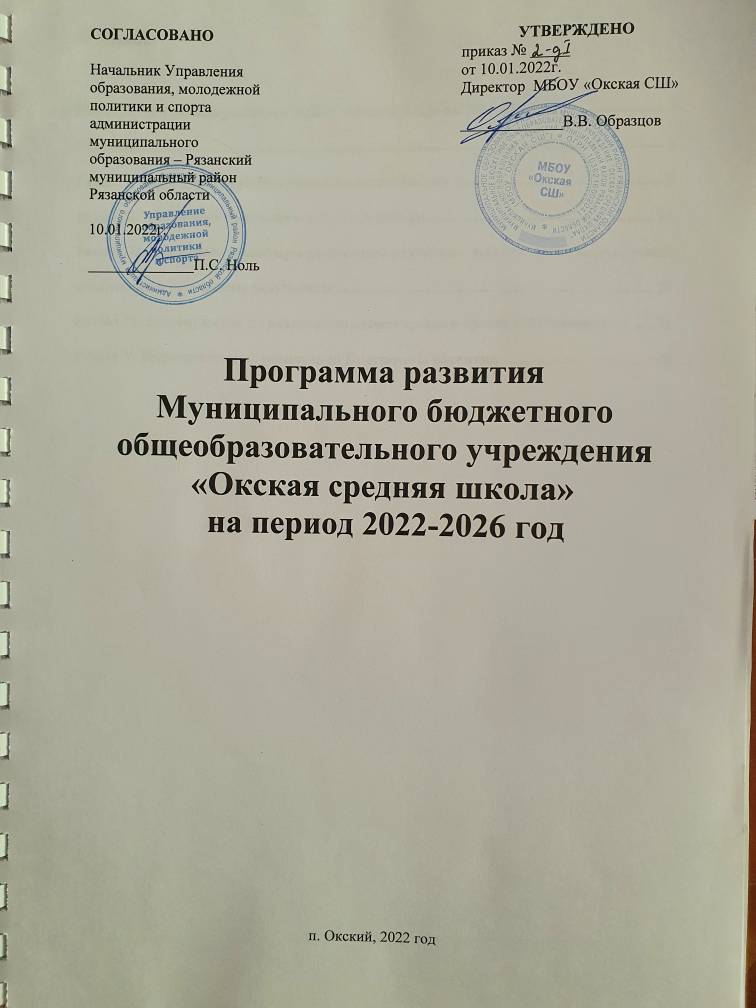 Паспорт программы развития МБОУ «Окская СШ» на 2022–2026 годы         Настоящая программа разработана на основании приоритетов образовательной политики, закрепленных в документах федерального, регионального и муниципального уровней. Программа представляет собой основной стратегический управленческий документ, регламентирующий и направляющий ход развития школы. В программе отражаются системные, целостные изменения в школе (инновационный режим), сопровождающиеся проектно-целевым управлением. Программа включает в себя серию комплексных целевых проектов   для всех участников образовательных отношений (учащихся, педагогов, родителей и иных участников образовательных отношений). Основными функциями школы по реализации настоящей программы развития являются:организация и координация деятельности школы по достижению поставленных перед ней задач;определение ценностей и целей, на которые направлена программа;последовательная реализация мероприятий программы с использованием научно-обоснованных форм, методов и средств;выявление качественных изменений в образовательном процессе посредством контроля и мониторинга хода и результатов реализации программы развития;интеграция усилий всех участников образовательных отношений, действующих в интересах развития школы.Введение Программа развития МБОУ «Окская СШ» (далее – Программа) определяет основные ценностно-смысловые, целевые и содержательные приоритеты развития школы в векторе реализации целевых показателей национального проекта «Образование», задает направления эффективной реализации муниципального задания.В Программе представлены концептуальные положения функционирования образовательной организации как системы, выделены главные направления преобразований, содержание предстоящей деятельности, планируемый результат и критерии его оценки на основе реализации Национального проекта «Образование». Программа развития школы на 2022-2026 гг. разработана на основе самоанализа и самооценки достижений педагогического коллектива за предыдущий период развития, анализа образовательной деятельности по вопросам удовлетворенности участников образовательных отношений качеством образования, условиями обучения и определения актуальных проблем. Проекты Программы развития прошли рассмотрение на заседаниях предметных методических объединений,  Педагогического совета,   Совета школы.  Предложения по коррекции и изменениям обсуждаются на педагогическом совете, утверждаются директором школы и вносятся в Программу.Раздел I. Характеристика текущего состояния школыИнформационная справка  о муниципальном бюджетном общеобразовательном учреждении Здание школы введено в эксплуатацию 01 сентября 1976 года.Образовательная деятельность МБОУ «Окская СШ»   осуществляется в соответствии с Уставом, утвержденным постановлением администрации муниципального образования – Рязанский муниципальный район Рязанской области от 30.06.2015 г. № 493.   Юридический (почтовый) адрес школы:: 390540, Рязанская область, Рязанский район, п. Окский, д.14.Телефон:  8(4912) 70-14-62, 70-14-63.Официальный сайт:  окскаяшкола.рфЭлектронный адрес:  shkolsokskayasr@mail.ru Школа в своем составе имеет 3 филиала:«Вышетравинская основная школа» - филиал муниципального бюджетного общеобразовательного учреждения «Окская средняя школа» муниципального образования – Рязанский муниципальный район Рязанской области.Место нахождения филиала: 390518, Рязанская область, Рязанский район, с.Вышетравино, д.23.Контактный телефон: (4912) 37 – 91 – 31
Адрес электронной почты: vyshca2007@yandex.ru «Дашковская основная школа» - филиал муниципального бюджетного образовательного учреждения «Окская средняя школа» муниципального образования – Рязанский муниципальный район Рязанской области.Место нахождения филиала: 390519, Рязанская область, Рязанский район, с.Дашки-2, д.38а.Контактный телефон: (4912) 26 - 73 - 27
Адрес электронной почты: daski-2007@rambler.ru«Ровновская основная школа» - филиал муниципального бюджетного общеобразовательного учреждения «Окская средняя школа» муниципального образования – Рязанский муниципальный район Рязанской области.Место нахождения филиала: 390506, Рязанская область, Рязанский район, д.Ровное, ул.Школьная, д.9.Контактный телефон: (4912) 26 – 73 – 89
Адрес электронной почты: rovnovskaya.shkola@yandex.ruУчредительные документы                МБОУ «Окская СШ»  соответствует  Санитарно - эпидемиологическим требованиям к условиям и организации обучения в общеобразовательных учреждениях, пожарной и антитеррористической безопасности. Здание школы оборудовано водопроводом, водоотведением (канализацией), филиалы оборудованы автономными теплогенераторными пунктами, видеонаблюдением, автоматической пожарной сигнализацией, кнопкой тревожной сигнализации. Территория школы благоустроена, оборудована видеонаблюдением, имеет металлическое ограждение. На пришкольной территории находится учебно – опытный участок, футбольное поле, стадион с учебно-тренировочным комплексом «Полоса препятствий», хоккейная коробка.Для качественной организации обучения в школе функционируют оснащенные специализированные кабинеты. Во всех учебных кабинетах  современная компьютерная техника. Школа подключена к интернету через провайдера ОАО «Ростелеком» со скоростью доступа 50-60 Мбит/с. Все компьютеры включены в локальную сеть.      В школе для учебных целей используются 19 компьютеров,   25 мультимедийных проектора, 21 экран, 9 интерактивных досок,  133 ноутбука, 26 принтеров, 4 МФУ, 4 сканера, 2 плазменных панели. Административные помещения   оснащены компьютерами и множительной  техникой.           Функционирует официальный сайт школы, где регулярно размещается и обновляется информация. Сайт соответствует существующим требованиям.               Все участники образовательного процесса имеют доступ к автоматизированной информационной системе « WEB - Образование».            В школе имеется столовая на 192 места, оборудованная современным технологическим оборудованием в соответствии с требованиями СанПиН; отремонтированное, оформленное помещение зала для приема пищи; действует безналичная  система оплаты за питание школьников.            В школе  имеется оборудованный  медицинский   кабинет. Общая численность обучающихся – 381 человек (на уровне начального общего образования 181 чел., на уровне основного общего образования – 185 чел., на уровне среднего общего образования – 15 чел.).           На начало 2021 года в школе и филиалах работает 58 педагогов и 7 членов администрации. Из них  39 (74 %) имеют высшее педагогическое образование,  17 (26%)– среднее профессиональное по направлению деятельности образовательной организации. Качественный состав учителей школы выглядит следующим образом: -  3 (5 %) педагогов, награждены нагрудным знаком «Почетный работник общего образования РФ»; -  2 (3 %) педагогов имеют звание «Отличник народного просвещения»;   - 3 (5 %)педагогов награждены Почетной грамотой Министерства образования и науки Российской Федерации.В 2020г. учитель физической культуры Касьян С.И. – призер муниципального этапа Всероссийского конкурса «Учитель года».В школе  7 учителей имеют высшую квалификационную категорию, что составляет 11% от общего числа педагогов, 15 (23%)учителей имеют первую квалификационную категорию. Таким образом, большинство учителей имеют  большой опыт педагогический работы, профессионально грамотны, что позволяет обеспечивать высокий уровень развития учебно-воспитательного процесса. В школе функционирует 5 школьных методических объединения: учителей  гуманитарного цикла (русского языка и литературы, истории и обществознания, иностранного языка), учителей естественно – гуманитарного цикла (математики и физики, информатики, химии, биологии, географии), прикладного цикла (ИЗО, технологии и музыки, физическая культура и ОБЖ), учителей начальной школы, классных руководителей.  Анализ текущего состояния МБОУ «Окская СШ»Уровень достижений учащихся в образовательном процессе.Показателем качества образовательных услуг, как известно, является привлекательность образовательного учреждения для родителей и учащихся.Обеспечение качественного образования является основной задачей развития школы. Результаты мониторинга за последние пять лет позволяют констатировать относительную стабильность показателей по успевающим на «4» и»5».С целью отслеживания качества образовательного процесса в школе проводились исследования мотивов учебной деятельности учащихся, творческой активности учителей. Мониторинг успеваемости, который проводился в конце каждой четверти, позволил отслеживать качество знаний по классам, параллелям, ступеням обучения, учителям.              Мониторинг результативности учебной деятельности показывает стабильный уровень знаний и умений учащихся в течение нескольких лет: успеваемость 99 %, качество знаний по итогам последнего года- 49 %.  Анализ результатов учебной деятельности учащихся показал, что количество отличников и хорошистов увеличилось  по сравнению с предыдущим учебным годом. Уменьшилось  количество обучающихся с одной «3». При своевременной и грамотно построенной работе классных руководителей, учителей – предметников и администрации школы практически все  учащиеся с одной «3» пополнили ряды хорошистов. Оставленных на повторный курс обучения за неуспеваемость или за пропуски уроков из списков обучающихся школы нет. Мастерство педагогов МБОУ «Окская СШ», их профессионализм позволяют осуществлять образовательный процесс на достаточно хорошем уровне. Качественный анализ учащихся 9-х классов Одним из показателей качества образования являются результаты государственной итоговой аттестации выпускников 9 и 11 классов. Данные мониторинга показывают незначительные колебания показателей за последние пять лет. Для проведения ГИА-9 по основным предметам проводится большая организационно-подготовительная работа, которая начинается еще с сентября. В соответствии с графиком подготовки  к итоговой аттестации сформирована нормативно - правовая база как на уровне школы  (планы, графики, положения, протоколы, приказы), так и на уровне учащихся (заявления, демонстрационные версии, образцы бланков ответов).  До введения режима самоизоляции в 2019-2020 учебном году у учителей была в запасе целая четверть для повторения, работы со слабоуспевающими, психологической подготовке выпускников к экзамену, на что обращать внимание, как не допустить ошибок. В школе отработана система раннего прогнозирования затруднений, связанных с подготовкой к ГИА, проведения административных контрольных работ с начала учебного года в формате ЕГЭ, эффективно использована  внеурочная форма подготовки к ЕГЭ, что очень важно в условиях нехватки учебных часов, своевременно контролировался объём, качество, систематичность, сроки использования на уроках тестовых заданий. Для подготовки к ЕГЭ учителя и учащиеся активно используют бумажные и электронные пособия. Они разнообразны и имеются в достаточном количестве. Всеми учителями широко используются ИКТ при подготовке к ГИА, банк открытых заданий.  Результаты ЕГЭ по русскому языку Проведение ЕГЭ в 2022 году позволило получить в целом объективную картину состояния подготовки выпускников школы по математике, русскому языку и по предметам по выбору.  В этом учебном году с заданиями  по основным предметам  справились все выпускники -100%.  Однако, показатели по русскому языку   в этом учебном году ниже, чем в предыдущие годы.  Выпускники получили баллы соответствующие ВШК. В результате пробных работ обучающиеся  получали  такие же баллы, а иногда даже чуть  ниже. Результаты ЕГЭ по математике              Таким образом, можно утверждать, что результаты мониторинга позволяют констатировать относительную стабильность показателей результатов государственной итоговой аттестации выпускников 9 и 11классов на протяжении пяти последних лет. Это позволяет сделать вывод о соответствии результатов подготовки выпускников существующим требованиям. Одним из перспективных направлений деятельности  школы является работа с одарёнными детьми. В целях выявления творческих способностей в образовательной организации ежегодно организуются и проводятся олимпиады, Дни науки, помогающие не только выявить знания обучающихся, их умение логически, нестандартно мыслить, но и приобщать в дальнейшем талантливых и способных ребят к научно – исследовательской деятельности, выполнению творческих работ, участию в мероприятиях творческой направленности. Основными формами работы с одаренными учащимися являются: -проведение предметных олимпиад, -проведение предметных недель,  -участие в конкурсах и спортивных мероприятиях,  -участие в кружках и внеурочной деятельности по интересам.  Кроме этого, учащиеся ежегодно принимают участие в Международных дистанционных конкурсах и олимпиадах по всем предметам.  Как результат - все они получают дипломы и сертификаты.  Результативность МБОУ «Окская СШ» в муниципальном этапе всероссийской олимпиады школьников  Развитие профессионального потенциала педагогов Одним из важнейших направлений приоритетного национального проекта «Образование» и национальной образовательной инициативы «Наша новая школа» является развитие учительского потенциала. Методическая работа представляет непрерывный, постоянный, повседневный процесс, сочетаясь с курсовой переподготовкой, школьных и муниципальных семинарах и конференциях. Методическая работа позволяет глубоко изучить личностные качества учителя и классного руководителя, выявить затруднения и недостатки в их деятельности, элементы передового опыта. Сформировано позитивное отношение учителей к непрерывному самообразованию. Важным условием повышения качества образования является уровень профессиональной компетенции учителя, который должен находиться в постоянном и непрерывном развитии. Педагоги школы систематически проходят обучение в РИРО и в дистанционном формате на различных платформах по вопросам реализации ФГОС. Также большой опыт приобретают учителя, работая в качестве жюри в предметных олимпиадах, экспертов при проверке экзаменационных работ.   Учителя школы зарегистрированы и активно работают на педагогических предметных порталах:  Infourok.ru, Uchi.ru, РЭШ, Проектория и др. Благодаря условиям, созданным в образовательном учреждении для профессионального роста учителей, педагоги успешно подтверждают и повышают свою квалификационную категорию. Динамика распределения педагогических работников  по квалификационным категориям Анализ воспитательной работы МБОУ «Окская СШ»за 2017-2022 гг.Воспитательная работа, содержание и формы определяются запросами, интересами, потребностями обучающихся и их родителей, условиями школы, социума. При разработке воспитательной программы и мероприятий в МБОУ «Окская СШ» учитывались требования ФГОС, основные положения Стратегии развития воспитания Российской Федерации и Национального проекта «Образование». План воспитательной работы включает в себя приоритетные направления  Общероссийской общественно-государственной детско-юношеской организации «Российское движение школьников» - гражданская активность, личностное развитие, военно-патриотическое направление и информационно-медийное направление.Наиболее активные обучающиеся систематически принимают участие в  школьных, муниципальных, региональных конкурсах и проектах различной направленности:2016-2017 уч.г.:2017-2018 уч.г.:2018-2019 уч.г.:2019-2020 уч.г.:2020-2021 уч.г.:В школе функционирует орган школьного ученического самоуправления, возглавляет который ученический Совет старшеклассников, избираемый на демократической основе. В состав Совета входят активисты Российского движения школьников, которые ежегодно принимают участие в Федеральных, региональных и муниципальных проектах и конкурсах движения.Воспитательная работа с обучающимися 1-11 классов выстроена посредствам тесного контакта с классными руководителями, педагогами художественно-эстетического цикла и педагогами дополнительного образования. Работа с органом школьного ученического самоуправления и детьми « группы риска», трудными, неблагополучными семьями проводится под руководством заместителя директора по воспитательной работе.Педагогическое диагностирование воспитательного процесса осуществляется  педагогом-психологом школы совместно с администрацией школы, классными руководителями.Реализация основных направлений на базовом уровне осуществляется классными руководителями. Классные руководители строят свою работу с ученическим коллективом на основе коллективной, равноправной, творческой деятельности. Они используют в работе различные формы и методы воспитательной работы. ТРАДИЦИОННЫЕ ШКОЛЬНЫЕ ПРАЗДНИКИ И ДЕЛА.      Основные дела, проводимые в школе в течение года – это традиционные праздники знакомые и ученикам, и родителям, и учителям. Поддержка традиций – основа школьной жизни. К таким делам у нас относятся: День знаний, Легкоатлетический кросс памяти А. Степаненко,  День учителя, Осенние праздники, Новогодние представления, Вечер встречи выпускников, День защитников отечества, 8 марта, смотр строя и песни, Праздник Последнего звонка и Выпускной бал. В своей работе мы стараемся в хорошо известные праздники внести что-то новое. Изменяется схема проведения, применяются новые технологии.       Итоги учебного года среди учащихся подводит «Праздник Успеха». Награждение лучших учеников и активистов школы всегда торжественно и приятно, стимулирует развитие учебного и творческого потенциала в будущем.        2. ГРАЖДАНСКО – ПАТРИОТИЧЕСКОЕ НАПРАВЛЕНИЕ.      В школе всегда уделялось и уделяется большое внимание гражданско-патриотическому воспитанию, изучению истории Родины и ее традиций. Задачей школы является формирование у школьников чувства сопричастности к истории и ответственности за будущее. В этом направлении используются различные формы работы: проводятся тематические классные часы, линейки, митинги, уроки мужества.В начале года был разработан и реализовывался план мероприятий к 30-летию вывода Советских войск из Афганистана. Использовались различные формы работы: уроки мужества, уроки-лекции, заочные путешествия, конкурс чтецов, мелодекламаций, постановочные фотосъёмки, оформлен стенд, выставка книг и др. 15  февраля в Доме культуры силами учащихся и педагогов школы совместно с работниками ДК представили литературно-музыкальную композицию «Боль сердца моего, Афганистан…» для учащихся школы и жителей поселка.      Традиционные мероприятия: конкурсные программы ко Дню защитника Отечества, вечер для старшеклассников «А ну-ка, мальчики», районная военно-спортивная игра «Зарница»,  «День снятия блокады Ленинграда», «Годовщина победы под Сталинградом», «День воина-интернационалиста», «День памяти Алексея Степаненко»,  «День Победы». Организовали поселковую акцию «Бессмертный полк». Оформлялись тематические стенды.В канун 9 мая был создан отряд юнармейцев имени Алексея Степаненко.       3. ПОЗНАВАТЕЛЬНАЯ ДЕЯТЕЛЬНОСТЬ.       Ее развитие проходило в различных формах и видах: в рамках предметно-методических недель, в ходе мероприятий, посвященных юбилейным датам 2018-2019 года, в виде единых уроков, которые посещали и слушали ученики школы, в рамках предметных олимпиад и конкурсов.       Большое внимание уделяется формированию финансовой грамотности учащихся. Мы участвовали в этом учебном году в неделе финансовой грамотности, оформляли стенды с познавательным материалом, проводили мероприятия данной тематики, участвовали в онлайн, принимали участие в дистанционных олимпиадах по финансовой грамотности, участвовали в заочных конкурсах творческих работ.    Результаты познавательной деятельности отражены в итогах олимпиад и других состязаний, в характеристике других направлений воспитательной работы школы, ведь она является составной частью всей человеческой жизнедеятельности, и работы школы в том числе. Одной из задач познавательного процесса в школе является формирование личности современного ученика, способного не только усваивать знания, но и являющегося активной индивидуальностью. Такая личность интересна социуму, ее способности востребованы обществом.     Большое внимание формированию познавательной деятельности уделяется во внеурочной деятельности при изучении курсов «Умники и умницы,  «Занимательная математика», «Занимательный русский язык»      4. ДУХОВНО – НРАВСТВЕННОЕ ВОСПИТАНИЕ.     Духовно – нравственному воспитанию учащихся способствуют различные мероприятия, реализуемые в рамках программы «Мой мир и я». Она помогает предоставить учащимся дополнительное образование и реализовать те задачи, которые ставит перед школой современное общество.      Стало доброй традицией в начальной и средней школе проведение классных часов в форме уроков нравственности, где идёт обсуждение вопросов «добра и зла», ребята учатся оценивать и распознавать нравственные поступки и безнравственные. На этих уроках происходит формирование сознания, закладывается фундамент морального облика.Занятия были организованы в различных формах: бесед, ролевых игр, интерактивных занятий, литературной гостиной и др.      Следует отметить хорошую подготовку и интересное проведение общешкольных вечеров для старшеклассников «Я  сердцем никогда не лгу» (о творчестве С. Есенина), «Юность, опаленная войной» (о воинах афганцах) и других.     Ряд урочных и внеурочных мероприятий для 5-11 классов проводился в форме интерактивных познавательных игр. В целом следует сказать, что классные руководители проводят большую духовно-нравственную работу, развивая у учащихся как интерес к предлагаемым проблемам, так и их творческие способности. Ребята могут развивать свои творческие способности, готовить различные школьные программы и праздники.5. СПОРТИВНО – ОЗДОРОВИТЕЛЬНОЕ ВОСПИТАНИЕ      Вопросы сохранения здоровья учащихся являются предметом пристального внимания всего коллектива школы – предметом обсуждения на педагогических советах, административных совещаниях, родительских собраниях. В соответствии с программой «Школа – территория здоровья» основной своей задачей коллектив школы ставит: внедрение здоровьесберегающих технологий; формирование мотивации к здоровому образу жизни; организация спортивно-оздоровительной работы.     Образовательная деятельность направлена на совершенствование форм и функций организма, укрепление здоровья, развитие физических способностей, формирование и совершенствование необходимых в жизни двигательных умений и навыков, а также воспитание моральных и волевых качеств учащихся. Особое внимание уделяется формированию у обучающихся понимания важности сохранения здоровья – залога успеха в дальнейшей жизни. Для решения этой задачи проводятся: анкетирование учащихся с целью выявления «вредных привычек»; организация и проведение встреч с медицинским работником и психологом с целью оказания психологической помощи обучающимся; проведение цикла бесед с юношами и девушками о гигиене и заболеваниях, передающихся половым путем; проведение классных часов «Вредные привычки» для учащихся 1-7 классов; проведение бесед о сохранении здоровья «Здоровому обществу – здоровое поколение». Традиционно принимаем участие в месячнике профилактики наркомании, используя различные виды работ: лекции, просмотры фильмов, тренинги, беседы и т. д. Участвовали в мероприятиях, посвящённых Неделе Иммунизации. Ежегодно на базе школы работает летний оздоровительный лагерь, в этом учебном году оздоровлено 50 учащихся.     Спортивно – оздоровительная работа осуществляется через уроки физической культуры и секционную работу. В школе успешно работает секция футбола, которую посещают учащиеся 1-11 классов. На базе ДК работают спортивные секции по греко-римской борьбе, боксу, тренажерный зал. В течение всего года школа активно участвует в районной спартакиаде, где заняла 3 место.  Учитель физкультуры ведёт большую работу, прививая учащимся стремление вести здоровый образ жизни, добиваться победы и помогать людям. Учащиеся школы не раз занимали призовые места в соревнованиях различного уровня.Учащиеся с удовольствием принимают участие в фестивале ГТО на школьном и районном уровне.      6. ПРОФОРИЕНТАЦИЯ И ТРУДОВАЯ ДЕЯТЕЛЬНОСТЬ.      Немалое внимание школа уделяет профориентации и трудовому воспитанию. Основополагающей идеей этого направления является систематический, совместный, созидательный, творческий, социально значимый труд. Целью трудового воспитания в школе является: совершенствование навыка организации коллективного труда, уважение к труду и людям труда, воспитание бережливости, аккуратности, ответственности за результаты труда, вооружить учащихся основными трудовыми умениями и навыками, необходимыми для их дальнейшей социализации.     Учащиеся школы привлекаются для общественно значимых дел. Это дежурство классов по школе и столовой, уборка классных комнат и других школьных помещений, участие в субботниках по благоустройству и уборке территории школы. Ежегодно проводится летняя трудовая практика для учащихся средней и старшей школы.      Важным направлением трудового воспитания является профориентеционная работа.       Во время недели профориентационной работы «Готовим полосу для взлета» во всех  классах прошли мероприятия, посвящённые разнообразию профессий. Учащиеся заочно знакомятся с учебными заведениями города и области. Классные руководители помогают учащимся определить направление для дальнейшего обучения, при этом используются различные формы работы: тестирование, беседы с родителями, индивидуальные беседы, наблюдение…Учащиеся 8 класса стали участниками областного фестиваля профессий «ПроеКТОриЯ».В следующем учебном году работа будет продолжена.       7. САМОУПРАВЛЕНИЕ     Первый уровень – классное ученическое самоуправление- классные коллективы со 2-11 класс. На этом уровне проходят основные виды деятельности, адаптированные под возраст ребят (познавательная, трудовая, игровая, спортивная, художественно-эстетическая, патриотическая). Деятельность инициируется как классными руководителями на уровне классов, так и со стороны школы (общешкольная деятельность и мероприятия). Вовлечение учащихся в органы классного самоуправления, выявление членов Ученического актива школы, распределение обязанностей внутри класса, формирование совета класса – деятельность, осуществляемая на уровне класса.    Второй уровень – школьное ученическое самоуправление, работа актива школьного отряда «Восход»  из представителей 5-11 классов. Этот уровень возможен благодаря: наличию активистов классов и их заинтересованности в общешкольных делах, активности старшей вожатой и классных руководителей в поддержке работы школьного ученического самоуправления, оказывающих помощь в различных мероприятиях школьного самоуправления. Основными направлениями работы школьного ученического самоуправления являются культура, досуг, правопорядок и спорт.      Школьный ученический совет представляет собой группу учащихся 5-11 классов, которые добровольно участвуют в организации и проведении мероприятиий, инициированных как школой, так и ими самими.РАБОТА С РОДИТЕЛЯМИ       Воспитательная работа школы не может строиться без учета того, что индивидуальность ребенка формируется в семье. Школа и семья - два важнейших воспитательно-образовательных института, которые изначально призваны пополнять друг друга и взаимодействовать между собой. Совершенно ясно, что без участия родителей в организации учебно-воспитательного процесса невозможно достичь высоких результатов. С этой целью в школе велась большая работа с родителями или лицами их заменяющими. Школа видит свою цель, прежде всего в том, чтобы, вооружив их психолого-педагогическими знаниями, привлечь их к организации жизни и деятельности школы. С этой целью в школе раз в четверть проводятся общешкольные родительские собрания. В этом учебном году их тематика была следующей: «Роль родителей в нравственном воспитании детей» (сентябрь), «Атмосфера жизни семьи как фактор физического и психического здоровья ребёнка» (ноябрь), «Профилактика жестокого обращения с детьми и детской агрессивности» (январь), «День открытых дверей»  (апрель), «Профилактика детского травматизма, обеспечение контроля за безопасностью жизнедеятельности ребенка в летний каникулярный период» (май).    Кроме родительских собраний в школе проводятся индивидуальные консультации для родителей учителями-предметниками.      Для закрепления сотрудничества семьи и школы проводятся внеклассные мероприятия с участием детей и родителей. Традиционными стал концерт к 8 марта, подготовленный педагогами и учащимися начальной школы. Традиционно родители посещают общешкольные мероприятия: осенние и новогодние праздники, «Посвящение в первоклассники», утренники к 8 марта, 23 февраля, мероприятия 9 мая, торжественные линейки Первого и Последнего звонка, и др. Родители помогают классным руководителям в организации мероприятий в классах, участвуют вместе с детьми в подготовке работ для школьных и районных конкурсов, помогают в изготовлении костюмов для театрализованных представлений.      Одной из составляющей взаимодействия педагога и родителей является корректирование семейного воспитания. С этой целью в школе работает Совет профилактики правонарушений. Совет  профилактики правонарушений успешно ведет работу. Работа с «трудными» учащимися и их родителями приносит свои результаты: снижение количества конфликтных ситуаций, повышение результативности обучения). Совет профилактики правонарушений старается ни одного нарушения не оставлять без внимания.   Работа с родителями и привлечение родителей к совместной работе в школе является одной из главных задач воспитательной работы школы.Всеми классными руководителями в системе проводится работа по формированию активной жизненной позиции, ориентации на общечеловеческие ценности, охране жизни и здоровья детей, по предупреждению детского дорожно-транспортного травматизма, по формированию знаний по технике безопасности, по профилактике правонарушений, неуспеваемости учащихся и др.Воспитательная работа в школе носит системный характер, целостна, взаимосвязана с целями и задачами школы и системой психолого - педагогического сопровождения. Организация и проведение воспитательных мероприятий осуществляются, исходя из интересов, интеллектуальных и физических возможностей учащихся, что обеспечивает реализацию личностно-ориентированного подхода при одновременном обеспечении массовости мероприятий. В школе создан благоприятный психологический климат для развития творческой активности учащихся, формируется позитивное отношение к урочной и внеурочной деятельности.             Таким образом, можно сделать вывод, что в период с 2015 по 2020 годы школа динамично развивалась, о чём свидетельствуют результаты проведенного мониторинга деятельности школы за данный период.  Раздел II. Концепция программы развития школыСовременная школа призвана достичь ряда основополагающих задач, определенныхпотребностями развития общества:1. Создание особых условий обучения, при которых уже в школе дети могли бы раскрыть свои возможности, подготовиться к жизни в высокотехнологичном конкурентном мире.2. Создание условий для развития творческого потенциала каждого ребенка в  условиях гуманистического воспитания.3. Создание системы поиска и поддержки талантливых детей, а также их сопровождения в течение всего периода становления личности.4. Создание условий для физического и психологического комфорта учащихся в школе.5. Формирование нравственного, здорового микроклимата в детском сообществе для появления толерантных взаимоотношений, развития коммуникативной культуры, нравственных качеств личности.6. Сбережение здоровья учащихся.7. Развитие у учащихся стремления к здоровому и безопасному образу жизни, занятиям спортом.8. Сохранение, качественное улучшение и пополнение кадрового состава преподавателей.9. Модернизация и пополнение материально- технического обеспечения школы.Особый акцент в деятельности школы делается на организацию воспитательной работы. С этой целью школа разрабатывает рабочие программы воспитания и ежегодные календарные планы воспитательной работы как части основных образовательных программ общего образования.Основной целью воспитательной работы школы является сближение «портрета выпускника» школы с современным национальным воспитательным идеалом — высоконравственным, творческим, компетентным гражданином России, принимающим судьбу Отечества как свою личную, осознающим ответственность за настоящее и будущее своей страны, укоренённым в духовных и культурных традициях многонационального народа Российской Федерации.Содержание воспитательного процесса направлено на интеграцию воспитательного и образовательного пространства школы через:создание условий для развития творческой, интеллектуальной, нравственной личности ученика в учебной деятельности;активизацию взаимодействия педагогического коллектива и родительской общественности;деятельность системы дополнительного образования (кружков, спортивных секций);деятельность органов ученического самоуправления;повышение профессионального уровня классных руководителей и других педагогических работников.Внеурочная деятельность в школе строится с учетом интересов и склонностей учащихся, их потребностей. Так, в школе организована внеурочная деятельность по следующим направлениям:Оздоровительное Физкультурно – спортивноеДуховно – нравственноеОбщеинтеллектуальноеОбщекультурноеСоциальноеВнеурочная деятельность направлена на достижение планируемых результатов освоенияосновных образовательных программ (личностных, метапредметных и предметных). Основной формой внеурочной деятельности является проектная деятельность.Организованный таким образом образовательный процесс подготавливает учащихся к жизни в современном мире, обеспечивая формирование таких качеств личности, как мобильность, способность к самостоятельному освоению знаний и развитию требуемых умений. Также образовательный процесс помогает учащимся овладеть поисковым, проблемным, исследовательским и продуктивным типами деятельности.Школа нацелена продолжать формировать у педагогических работников компетенций и установок, которые необходимы для достижения результатов Программы. К ним относятся:активное участие в научно-методической работе;мотивация к продолжению инновационной деятельности;качественный рост профессиональной активности;системное повышение квалификации через самообразование, участие в профессиональных объединениях.Важную роль в обеспечении права детей на образование, в защите личности учащегося от
вредных влияний на его физическое, психическое и нравственное здоровье играет работа социально-педагогической службы, основными задачами которой являются:работа с детьми, находящимися в тяжелой жизненной ситуации;работа по профилактике наркозависимости;привлечение к воспитательной работе общественности.Проблемно-ориентированный анализ позволяет выявить проблемные точки образовательной системы школы, на которых необходимо сосредоточить внимание руководству и педагогическому коллективу:нормативно-правовая база не позволяет достаточно эффективно решать проблемы в образовательных отношениях в связи с расширением прав и обязанностей их участников;профессиональный рост отдельных педагогических работников отстает от новых тенденций развития отечественного образования;социум не всегда откликается на потребности школы в расширении пространства социализации учащихся и взаимной ответственности за результаты образования.. Проблемы обучающихся:снижение учебной мотивации школьников. недостаточно развиты у обучающихся компетенции, связанные с поиском, обработкой и представлением информации. недостаточно развиты у обучающихся коммуникативные умения.недостаточно сформированы навыки самоорганизации учебной деятельности.учащиеся не умеют выявлять проблемы и разрешать противоречия, формулировать познавательные цели. Проблемы учителей: недостаточное владение некоторыми учителями современными информационными технологиями; профессиональный консерватизм: преобладание традиционных методов и форм работы;  эмоциональное выгорание отдельных учителей; непонимание некоторыми учителями необходимости постоянного повышения своей профессиональной компетентности;  недостаточный уровень преподавания некоторых предметов;недостаточная готовность к работе с детьми с ОВЗ, а также имеющими затруднения в обучении. Проблемы родителей: - настороженно относятся к инновационным шагам со стороны школы, хотят предсказуемости и планомерности; - неумение оказать детям помощь при подготовке домашних заданий и проконтролировать свободное время своего ребенка; - недостаточно ответственное отношение к своим родительским обязанностям; - чрезмерная занятость, отсутствие возможности заниматься воспитанием детей; - увеличение количества неполных семей, отъезды родителей на заработки в другие регионы; - потеря авторитета, отсутствие должного воспитания в семье. Структурирование проблем позволит сформулировать концепцию развития школы, определить цели, задачи, определить образ желаемого результата. В связи с этим выделены следующие направления совершенствования образовательного пространства школы:приведение нормативно-правовой базы школы в соответствие с действующим законодательством Российской Федерации;оптимизация системы профессионального роста педагогических работников;развитие содержания и организации образовательного процесса;обновление инфраструктуры школы;совершенствование системы взаимодействия школы с внешней средой.               МБОУ «Окская СШ» представляет собой образовательное учреждение, в котором реализуются образовательные программы начального общего образования, основного общего образования, среднего общего образования и дополнительные общеобразовательные общеразвивающие программы. В школе обучаются дети с ОВЗ, дети-инвалиды, образование которых является одним из основных и неотъемлемых условий их успешной социализации, обеспечения их полноценного участия в жизни общества. Работа с такими детьми организуется через реализацию адаптированных образовательных программ и построение индивидуальных учебных маршрутов.             Основными условиями результативности развития образовательного учреждения являются обеспечение высокого уровня профессионализма педагогов и насыщенности образовательной среды, позволяющей достигать обучающимися максимальных результатов с учетом их субъективных характеристик. Образовательное учреждение рассматривается в данной Программе как единая образовательная организация, компоненты которой формируются и развиваются в соответствии с единой логикой, а все участники образовательных отношений разделяют ценности и цели, определяющие содержание ее деятельности.              Результативность образовательного процесса определяется степенью заинтересованности всех в положительных личностно значимых результатах. Достижение максимально возможных образовательных результатов каждым учащимся возможно, если решена задача оптимального сочетания требований ФГОС, индивидуальных способностей и образовательных потребностей обучающихся, разнообразных форм образовательной деятельности, эмоциональной комфортности и интенсивности деятельности обучающихся.               Результативность избранной стратегии развития образовательного учреждения зависит от реализации следующих организационно-педагогических принципов:- принципа расширения образовательного пространства обучающихся благодаря учету многообразия их интересов и образовательных потребностей;- принципа преемственности ценностей, целей, содержания, форм и методов образовательной деятельности на всем протяжении образовательного маршрута обучающихся, включающего начальное общее образование, основное общее образование и среднее общее образование, который объединяет урочную и внеурочную деятельность, дополняемую дополнительными   общеобразовательными  общеразвивающими программами; - принципа комплексного сопровождения участников образовательных отношений; - принципа самостоятельности обучающихся и их ответственности за получаемые результаты образовательной деятельности;  -  принципа максимальной доступности образовательных ресурсов любому     участнику образовательных отношений;- принципа максимальной эффективности взаимодействия участников образовательных отношений на уроках и в ходе внеурочной деятельности.Раздел III. Ключевые ориентиры программы развития:   миссия, цели, задачи, этапы реализации и ожидаемые результатыКлючевые приоритеты развития школы до 2026 года:1. Создание системы сетевого взаимодействия  с вузами, другими образовательными организациями, чтобы расширить перечень предлагаемых услуг и повысить качество уже оказываемых, помочь учащимся в выборе будущей специальности, подготовке к поступлению в вуз.2. Расширение образовательных возможностей для учащихся через многопрофильность и вариативность образовательных программ общего и дополнительного образования.3. Совершенствование модели управления качеством образования.4. Совершенствование систем работы по развитию талантов учащихся через создание центра научно-исследовательских проектов.5. Расширение партнерских связей со сторонними организациями в интересах развития школы.6. Развитие компьютерной грамотности.7. Создание востребованной воспитательной системы для реализации современной молодежной политики.Социально-педагогическая миссия школы состоит в создании образовательной среды, способной удовлетворить потребность субъектов образовательного процесса в доступном качественном образовании, соответствующем   современным требованиям и способствующем развитию потенциала субъектов образовательного процесса. Целью программы является повышение конкурентных преимуществ школы как образовательной организации, ориентированной на создание условий для формирования успешной личности ученика. Указанная цель будет достигнута в процессе решения следующих задач:формирование устойчивой мотивации учащихся к повышению своего уровня подготовки через урочную и внеурочную деятельность;развитие сетевого взаимодействия;активизация системы общественно-гражданского управления школой;создание единого образовательного пространства «Школа – родители – общественность»  мониторинг процесса реализации ФГОС в школе;повышение качества работы с одаренными детьми;реализация программы здоровьесбережения учащихся;организация работы летнего оздоровительного лагеря.Этапы реализации:Первый этап реализации программы развития: разработка документов, направленных на методическое, кадровое и информационное обеспечение развития школы, организацию промежуточного и итогового мониторинга реализации программы.Второй этап реализации программы развития: реализация мероприятий, направленных на достижение результатов программы, промежуточный мониторинг реализации мероприятий программы, коррекция программы.Третий этап реализации программы развития: итоговый мониторинг реализации мероприятий программы, анализ динамики результатов, выявление проблем и путей их решения, определение перспектив дальнейшего развития. Подведение итогов и постановка  новых стратегических задач развития.Требования к условиям воспитания и социализации:создание социально-воспитательной среды школы ( содержащей символы российской государственности;   изображения лидеров государства и знаменитых людей  российской истории,   государственные праздники, памятные даты национальной истории и др.);создание эколого-воспитательной среды школы, воссоздающей ценности здорового образа жизни, бережного отношения к своей жизни, жизни других людей, природы, планеты в целом;создание эстетической среды школы, воссоздающей ценности красоты, гармонии, совершенства в архитектурном и предметном пространстве школы;создание локальной школьной воспитательной среды, воссоздающей историю школы, ее культурные, педагогические и другие традиции, портреты и биографии замечательных педагогов и выпускников;взаимодействие школы при разработке и реализации программы воспитания и социализации учащихся с социальными субъектами воспитания (ветеранские, экологические, национально-культурные и иные общественные организации, православная церковь, армия, органы охраны правопорядка, СМИ);взаимодействие школы при разработке и реализации программы воспитания и социализации учащихся с учреждениями дополнительного образования, культуры и спорта;работа школы с семьей, системное привлечение родителей учащихся к разработке и реализации школьных программ обучения, воспитания и социализации учащихся;интеграция учебной, внеучебной, внешкольной, семейно-воспитательной, общественно полезной деятельности в рамках программ обучения, воспитания и социализации учащихся;направленность программ обучения, воспитания и социализации учащихся на решение проблем их личной, семейной и школьной жизни;педагогическая поддержка детско-юношеских и молодежных организаций и движений, содействующих духовно-нравственному развитию гражданина России.За последние годы в школе усилилось внимание к разработке и реализации единых подходов в системы гражданского, патриотического и физического воспитания учащихся, к профилактике правонарушений, к преодолению проявлений асоциального поведения обучающихся, развитию системы внеурочной работы и дополнительного образования. Основной акцент сделан на организацию единой образовательной среды, которая строится на реализации комплекса существующих образовательных, дополнительных программ и проектов: образовательная программа МБОУ «Окская СШ», Программа воспитания обучающихся МБОУ «Окская СШ».На основе уже реализуемых программ, проектов и дорожных карт, для достижения заявленной миссии образовательного учреждения в соответствии с национальным проектом «Образование» в школе на протяжении 5 лет необходимо реализовать следующие проекты:Современная школаУчитель будущегоУспех каждого ребенкаЦифровая школаСовременный родитель Социальная активностьПРОЕКТ «СОВРЕМЕННАЯ ШКОЛА» Цель проекта: внедрить новые методы обучения и воспитания, образовательные технологии, обеспечивающие освоение учащимися базовых навыков и умений, повышение их мотивации к обучению и вовлеченности в образовательную деятельность. Ответственные за реализацию мероприятий: заместители директора по УВР, ВР, административной работе, педагог-психолог. Задачи: 1. Обновление содержания общеобразовательных программ, совершенствование форм, технологий и учебно-методического содержания. 2. Создание условий обучения и воспитания детей с ограниченными возможностями здоровья, особыми образовательными потребностями. 3. Модернизация системы материально-технического обеспечения образовательного процесса. 4. Разработка и внедрение комплекса мер по участию общественности в управлении учреждением и оценке качества образования. ПРОЕКТ «УЧИТЕЛЬ БУДУЩЕГО»Цель проекта: внедрение национальной системы профессионального роста педагогических работников образовательной организации. Ответственные за реализацию мероприятий: директор, заместители директора по  УВР. Задачи: 1. Развитие системы непрерывного повышения профессионального мастерства и квалификации педагогических работников с вовлечением в национальную систему профессионального роста педагогических работников. 2. Развитие у педагогов инновационного поведения и формирование  новых профессиональных позиций (менеджера индивидуальных образовательных маршрутов обучающихся, дизайнера педагогических сред, специалиста по управлению качеством образования).3.  Рост компетенций, профессионального потенциала педагогического коллектива ОУ, совершенствование системы сопровождения и стимулирования сотрудников,  поддержка педагогов, ориентированных на введение инноваций. Идея  – педагоги школы должны владеть самыми современными образовательными технологиями и педагогически целесообразно их использовать, активно делиться своими наработками.ПРОЕКТ «УСПЕХ КАЖДОГО РЕБЕНКА»Цель: сформировать эффективную систему выявления, поддержки и развития способностей и талантов у детей и молодежи, основанную на принципах справедливости, всеобщности и направленную на самоопределение и профессиональную ориентацию обучающихся.Задачи:Формирование эффективной системы выявления, поддержки и развития способностей и талантов у детей.Развитие механизмов эффективного взаимодействия учреждения с образовательными организациями, социальными партнерами в рамках осуществления образовательной, профориентационной и воспитательной деятельности, создание системы ранней профориентации и осознанного выбора профессииРасширение возможностей участия обучающихся в мероприятиях интеллектуальной направленности, соответствующих современным тенденциям развития сектора внеучебных мероприятий.ПРОЕКТ «ЦИФРОВАЯ ШКОЛА» Цель проекта: создание условий для внедрения современной и безопасной цифровой образовательной среды. Ответственные за реализацию мероприятий: заместитель директора по  УВР, ответственный за информатизацию. Задачи: 1. Сформировать безопасную, комфортную, экономически эффективную цифровую среду, позволяющую управлять образовательным процессом, контролировать и анализировать его результаты. 2. Совершенствование единой информационной системы. 3. Проектирование мотивирующих образовательных сред как необходимое условие успешной социализации учащихся, расширение разнообразия внеучебных проектов и творческих инициатив, в том числе с применением дистанционных технологий и форм открытого образования. 4. Обеспечить своевременное выявление факторов риска при развитии личности ребёнка для повышения успеваемости, безопасности учащихся и формирования комфортной социальной среды; автоматизировать основную деятельность сотрудников для сокращения трудозатрат и увеличения времени для занятий учебным процессом и повышения ИТ-компетенций; 5. Реализовать возможности выбора индивидуальной образовательной траектории за счет формирования открытого информационного образовательного пространства, организации дистанционного обучения, применения Интернет-технологий и технологий компетентностного подхода, участия учащихся в различных сетевых программах и проектах, в том числе в сети Интернет; 6. Использовать в образовательном процессе контент Российской электронной школы, разрабатывать и внедрять курсы по программированию на всех ступенях обучения в школе. Идея  – повышение уровня доступности качественного образования для различных категорий обучающихся и педагогов за счет формирования открытого информационного образовательного пространства, организации дистанционного обучения.ПРОЕКТ «СОВРЕМЕННЫЙ РОДИТЕЛЬ»Цель проекта: оказание помощи родителям обучающихся в воспитании детей, охране и укреплении их физического и психического здоровья, развитии индивидуальных способностей.Задачи:Создание  системы  включения  родителей  (законных  представителей)	в различные формы активного взаимодействия со школой.Создание  условий  для  реализации  программ  психолого-педагогической,  методической и консультативной помощи родителям.Развитие новых форматов взаимодействия «Педагог-родитель-ученик».Повышение ИКТ- компетентности родителей.ПРОЕКТ «СОЦИАЛЬНАЯ АКТИВНОСТЬ»Цель проекта: создание условий для воспитания гармонично развитой и социально ответственной личности путем развития добровольчества (волонтёрства), реализации талантов и способностей учащихся в формате общественных инициатив и проектов.Раздел IV. Мероприятия по реализации национального проекта «Образование» ПРОЕКТ «СОВРЕМЕННАЯ ШКОЛА»Цель: внедрить новые методы обучения и воспитания, образовательные технологии, обеспечивающие освоение учащимися базовых навыков и умений, повышение их мотивации к обучению и вовлеченности в образовательную деятельность. Планируемые результаты реализации проекта «Современная школа»:соблюдение показателей исполнения государственного задания на оказание услуг (выполнение работ) в соответствии с перечнем на уровне 100%;соблюдение показателя выполнения учебного плана на уровне 100%;рост показателя степени удовлетворенности потребителей качеством предоставления услуги;модернизация образовательного пространства, увеличение доли оснащенности современным оборудованием;рост численности обучающихся, участвующих в олимпиадном и конкурсном движении;рост численности обучающихся, охваченных основными и дополнительными общеобразовательными программами.ПРОЕКТ «УСПЕХ КАЖДОГО РЕБЕНКА»Цель: сформировать эффективную систему выявления, поддержки и развития способностей и талантов у детей и молодежи, основанную на принципах справедливости, всеобщности и направленную на самоопределение и профессиональную ориентацию обучающихся.Планируемые результаты реализации целевого проекта «Успех каждого ребёнка»:увеличение доли учащихся в системе дополнительного образования до 90%;увеличение доли учащихся, принявших участие в региональных, муниципальных и всероссийских внеучебных мероприятиях, не менее 70% от общей численности учащихся;увеличение количества участников проектов «Проектория», «Билет в будущее», направленных на раннюю профориентацию учащихся;создание системы сопровождения и наставничества для обучающихся школы;освоение учащимися с ОВЗ дополнительных общеразвивающих программ, в том числе с использованием дистанционных технологий.ПРОЕКТ «ЦИФРОВАЯ ШКОЛА»Цель: создание современной безопасной цифровой образовательной среды, обеспечивающей высокое качество и доступность образования всех видов и уровней.Планируемые результаты реализации целевого проекта «Цифровая образовательная среда»:введение «полного» электронного документооборота в учреждении;сопряжение с едиными информационными мониторинговыми системами;создание современной образовательной среды в соответствии с ФГОС;увеличение доли обучающихся школы, использующих возможности федеральной информационно-сервисной платформы цифровой образовательной среды;увеличение доли обучающихся школы, имеющих на Едином портале государственных услуг (ЕПГУ) личный кабинет "Образование";работа с аттестатами, сопряжение с ФИС ФРДО;электронное управление расписанием;ведение информационной системы мониторинга достижений учащихся;создание единой системы учета материально-технической базы;усовершенствование возможностей электронной системы обучения;увеличение доли педагогических работников, прошедших повышение квалификации в рамках периодической аттестации в цифровой форме с использованием дистанционных технологий;создание единой системы контроля и управления доступом.ПРОЕКТ «УЧИТЕЛЬ БУДУЩЕГО» Цель: стимулировать профессиональный рост педагогических работников.Планируемые результаты реализации проекта «Учитель будущего»:увеличение доли педагогов, имеющих высшую и первую квалификационные категории;увеличение доли педагогических работников, прошедших добровольную независимую оценку квалификации;повышение уровня профессионального мастерства в форматах непрерывного образования;увеличение доли дополнительных общеразвивающих программ, реализуемых с применением дистанционных технологий;увеличение количества проводимых учреждением открытых и дистанционных мероприятий в год;увеличение количества реализуемых социально-образовательных проектов.ПРОЕКТ «СОВРЕМЕННЫЙ РОДИТЕЛЬ»Цель проекта: оказание помощи родителям обучающихся в воспитании детей, охране и укреплении их физического и психического здоровья, развитии индивидуальных способностей.Планируемые результаты реализации целевого проекта «Современный родитель»:создание оптимальных условий для оказания психолого-педагогической и консультативной помощи родителям (законным представителям);увеличение доли родителей (законных представителей) принимающих участие в различных формах активного взаимодействия со Школой.рост показателя степени удовлетворенности родителей (законных представителей) качеством оказания образовательных услуг.ПРОЕКТ «СОЦИАЛЬНАЯ АКТИВНОСТЬ»Цель проекта: создание условий для воспитания гармонично развитой и социально ответственной личности путем развития добровольчества (волонтёрства), реализации талантов и способностей учащихся в формате общественных инициатив и проектов.Планируемые результаты реализации целевого проекта «Социальная активность»:совершенствование структуры и деятельности общественных объединений в школе (органов ученического самоуправления и добровольческих (волонтерских) отрядов);увеличение доли учащихся, принимающих участие в органах ученического самоуправления и волонтерских акциях;рост численности учащихся, вовлеченных в онлайн-систему конкурсов для профессионального и карьерного ростаРаздел V. Мероприятия по реализации Программы развития Реализация проектов будет способствовать:освоению педагогами школы новых компетенций, что позволит существенно повысить качество образования;созданию условий для обучения в течение всей жизни;вхождению школы в систему независимой оценки качества образования и повышению удовлетворенности потребителей качеством школьного образования;созданию оптимальной модели общеобразовательной школы, обеспечивающей формирование социально-ответственной личности, способной к инновационному развитию на протяжении всей жизни.Наименование программыПрограмма развития МБОУ «Окская СШ» на 2022–2026 годы «Повышение качества образования в рамках реализации национального проекта «Образование»Разработчики программыВ разработке программы принимают участие все категории работников школы, а также учащиеся, их родители (законные представители).КоординаторыОбразцов В.В., директор МБОУ «Окская СШ» Трушина Татьяна Николаевна, заместитель директора МБОУ  «Окская СШ» по УВРЮзвитскова Юлия Алексеевна, заместитель директора МБОУ  «Окская СШ» по УВРИсполнители программыАдминистрация,  педагогический коллектив  школы, ученический  коллектив, родительская  общественность, социальные партнёры школы.Нормативно-правовая иметодическая база дляразработки программы1.Федеральный закон «Об образовании в Российской Федерации» от 29.12.2012 № 273-ФЗ.2. Паспорт приоритетного проекта «Современная цифровая образовательная среда в Российской Федерации».3. Федеральный проект «Цифровая образовательная среда» (п. 4.4 паспорта национального проекта «Образование», утв. Президиумом Совета при Президенте РФ по стратегическому развитию и национальным проектам, протокол от 24.12.2018 № 16).4. Распоряжение Минпросвещения России от 17.12.2019 № Р-135 «Об утверждении методических рекомендаций по приобретению средств обучения и воспитания для обновления материально-технической базы общеобразовательных организаций и профессиональных образовательных организаций в целях внедрения целевой модели цифровой образовательной среды в рамках региональных проектов, обеспечивающих достижение целей, показателей и результата федерального проекта «Цифровая образовательная среда» национального проекта «Образование»»5. Концепция общенациональной системы выявления и развития молодых талантов, утвержденная Президентом РФ 03.04.2012 № Пр-827.6. Стратегии развития информационного общества в Российской Федерации на 2017 – 2030 годы, утвержденная указом Президента РФ от 09.05.2017 № 203.7. Концепция развития математического образования в Российской Федерации, утвержденная распоряжением Правительства РФ от 24.12.2013 № 2506-р.8. Концепция развития дополнительного образования детей в РФ, утвержденная распоряжением Правительства РФ от 04.09.2014 № 1726-р.9. Основы государственной молодежной политики до 2025 года, утвержденные распоряжением Правительства РФ от 29.11.2014 № 2403-р. 10. Стратегия развития воспитания в РФ на период до 2025 года, утвержденная распоряжением Правительства РФ от 29.05.2015 № 996-р.11.  Федеральные государственные образовательные стандарты начального общего, основного общего и среднего общего образования.Срок реализации программы
развития5 лет (с 2022 по 2026 год)Основные этапы реализации
программы развитияПервый этап: разработка документов, направленных на методическое, кадровое и информационное развитие образовательной организации, проведение промежуточного мониторинга реализации программы.Второй этап: реализация мероприятий, направленных на достижение результатов программы, промежуточный мониторинг реализации мероприятий программы, коррекция программы.Третий этап: итоговый мониторинг реализации мероприятий программы, анализ динамики результатов, выявление проблем и путей их решения, определение перспектив дальнейшего развития. Подведение итогов и постановка новых стратегических задач развития.Цель программы развитияПовышение конкурентных преимуществ школы как образовательной организации, ориентированной на создание условий для формирования успешной личности ученикаЗадачи программы развитияформирование устойчивой мотивации учащихся к повышению своего уровня подготовки через урочную и внеурочную деятельность;развитие сетевого взаимодействия;активизация системы общественно-гражданского участия в управлении школой;создание единого образовательного пространства «Школа – родители – общественность»;мониторинг реализации ФГОС в образовательной организации;усиление воспитательной составляющей в работе школы;повышение качества работы с одаренными детьми;реализация программы по здоровьесбережению учащихся.Проекты программыПроект «Современная школа»Проект «Учитель будущего»Проект «Успех каждого ребенка»Проект «Цифровая школа»Проект «Современный родитель»Проект «Социальная активность»Целевыепоказатели программы Исполнение                       муниципального задания на оказание услуг (выполнение работ) в соответствии с утвержденным перечнем. Реализация образовательной программы.Повышение качественного показателя независимой система оценки качества общего образования.Повышение уровня удовлетворенности потребителей качеством предоставления услуги.Обновление инфраструктуры и организация образовательного процесса школы, соответствующего требованиям ФЗ-273, СанПиН и другим нормативно- правовым актам, регламентирующим организацию образовательного процесса.Реализация основных образовательных программ, в соответствии	с требованиями ФГОС, в том числе для обучающихся с ОВЗ.Повышение доли обучающихся, охваченных программами позволяющими сформировать ключевые цифровые навыки, навыки в области финансовых, общекультурных, гибких компетенций, отвечающих вызовам современности.Увеличение доли педагогов, прошедших обучение по обновленным программам повышения квалификации, в том числе по направлениям «Биология», «Химия», «Физика».Увеличение доли педагогических работников с высшей и первой квалификационной категорией.Увеличение доли педагогических работников в возрасте до 35 лет, вовлеченных в различные формы поддержки и сопровождения работы.Увеличение количества реализуемых социально-образовательных проектов.Увеличение доли обеспеченности специалистами и педагогами для организации службы сопровождения детей с ОВЗ.Увеличение  доли  учащихся,  принявших  участие  в   муниципальных,  региональных и                                 всероссийских олимпиадах, конкурсах, соревнованиях.Увеличение доли учащихся, ставших победителями и призерами  муниципальных, региональных и  всероссийских олимпиад, конкурсов, соревнований.Увеличение доли учащихся школы, включенных в учебно-исследовательскую и проектную деятельность.Увеличение количества детей, прошедших обучение в центрах выявления, поддержки и развития способностей и талантов у детей и молодежи.Увеличение количества детей, охваченных мероприятиями проекта «Билет в будущее», и проектов на онлайн-платформе «Проектория», направленных на раннюю профориентацию детей.Увеличение доли учащихся с ОВЗ, охваченных системой дополнительного образования.Увеличение доли учащихся в возрасте от 6,5 до 18 лет охваченных дополнительным образованием.Обеспечение доступом к сети интернет с высокой скоростью (100 Мб/с).Увеличение доли обучающихся, осуществляющих деятельность по стандарту цифровой школы.Увеличение доли педагогических работников состоящих в цифровых профессиональных сообществах.Модернизация и функционирование единой информационной системы «Цифровая школа» для обеспечения полного электронного документооборота деятельности образовательной организации.Увеличение доли родителей (законных представителей) вовлечённых в различные формы активного взаимодействия с образовательной организацией.Ожидаемые результатыреализации программы-у учащихся сформированы представления о базовых национальных ценностях российского общества; -обновление содержания образования в соответствии с требованиями ФГОС и современными трендами в образовании; -повышение образовательных результатов обучающихся, фиксируемых на основе внешней независимой оценки (ЕГЭ, ОГЭ, ВПР и др.); - увеличение числа обучающихся, принимающих участие в олимпиадах, конкурсах и конференциях различного уровня; - развитие воспитательной системы школы в соответствии с современными требованиями; - увеличение доли обучающихся, охваченных дополнительным образованием; - увеличение доли педагогов, владеющих современными педагогическими технологиями; - увеличение доли педагогов, имеющих 1 и высшую квалификационную категорию; - обновление инфраструктуры школы, обеспечивающей эффективное освоение образовательных программ -повышена педагогическая культура     родителей, система  работы способствует совершенствованию семейного воспитания, усилению роли семьи в воспитании детейСтруктура программы
развитияВведениеРаздел I. Характеристика текущего состояния школыРаздел II. Концепция развития школыРаздел III. Ключевые ориентиры программы развития: миссия, цели, задачи, этапы реализации и ожидаемые результатыРаздел IV. Мероприятия по реализации программы развитияРаздел V. Мониторинг реализации программы развитияПорядок управления реализацией программы развитияТекущее управление программой осуществляется администрацией школы. Корректировки программы проводятся методическим и педагогическим советами школы.Оценка реализации программы проводится один раз в год, предложения по коррекции и изменениям обсуждаются на педагогическом совете и утверждаются директором школыФинансовое обеспечение ПрограммыБюджетное и внебюджетное финансированиеМеханизмы реализации программы развития школы1. Реализация в образовательной деятельности программ ФГОС. 2. Интеграция в образовательном процессе урочной и внеурочной   деятельности. 3. Учебно-методическое и информационное обеспечение инновационного образовательного процесса. 4. Оптимизация работы с одаренными детьми. 5. Кадровое обеспечение образовательного процесса. Стажировка и повышение квалификации педагогических работников. 6. Создание оптимальных психолого-педагогических условий для всех участников образовательного процесса. 7. Обновление материально-технического оснащения школы. 8. Совершенствование системы мониторинга, статистики и оценки качества образования УставУтвержден  постановлением администрации муниципального образования – Рязанский муниципальный район Рязанской области от 30.06.2015 г. № 493Выписка Единого из реестра муниципальной собственностиОГРН 1036216002041Лицензия на право   ведения образовательной деятельностиЛицензия №15-2462   от 09 сентября 2015 г., выдана Министерством образования Рязанской области. Срок действия лицензии «бессрочно»Свидетельство о государственной аккредитацииСвидетельство о государственной аккредитации№15-0828 от 09  сентября 2015 г., выданноеМинистерством образования Рязанской области на срок до «14»  июня 2024 г.Классы 2015-162015-162015-162016-172016-172016-172017-182017-182017-182018-192018-192018-192019-202019-202019-202020-212020-212020-21Кол-во уч-ся Кач-во, % Усп-сть, %Кол-во уч-ся Кач-во, %   Кол-во уч-ся Кач-во, %   Усп-сть, %Усп-сть, %Кол-во уч-ся Кач-во, %   Усп-сть, %Кол-во уч-ся Кач-во, % Усп-сть, %Кол-во уч-ся Кач-во, %   Усп-сть, %1-4 1615510015857164609899156569915850100178611005-9 193461002024821142100100210421002054599200409910-11 19581001566126710093226810022641008881001-11 3735010037551387499999388499938548993864999По итогам экзамена по русскому языку (колич./кач.в %)По итогам экзамена по математике(колич./кач.в %) 2015-2016 38/31(82%)38/9(24%)2016-2017 31/19 (61%)31/17 (55%)2017-2018 36/25 (69%)36/11 (31%)2018-2019 37/20 (54%)39/ 13 (33%)2019-2020 Не сдавалиНе сдавали2020-202144/27 (61%)37/6 (16%)Количество участниковСредний балл по школеСредний балл по району2015-2016 126774 2016-2017 67671 2017-2018 87372 2018-2019 147372 2019-2020 76568,7 2020-202127071,8Количество участников Средний балл по школе Средний балл по району 2015-2016 124444 2016-2017 64943 2017-2018 63452 2018-2019 133945 2019-2020 63646 2020-202112755,42015-2016 2016-2017 2017-2018 2018-2019 2019-2020 2020-2021Победителей и призеров 7258156№ п/пФорма работы с одаренными детьмиКоличество участниковРезультативность Участие в областном конкурсе исполнителей в г. Новомичуринске "Если душа родилась крылатой"11 дипломантМеждународный конкурс исследовательских работ «Млечный путь» , «Мой прадед Герой Советского Союза»11 победительВсероссийский конкурс «Наши бабушки и дедушки надели ордена»11 призерВсероссийский конкурс «Журавлик»88 участников «На безымянной высоте»11 призерРайонный конкурс прикладного творчества11 победительУчастие в Всероссийском конкурсе г.Оренбург «Идея», «Я-фотограф»4I степеньУчастие в районной работе «Рождественская сказка»4-Участие в районном конкурсе «Зеркало природы»21 победитель, 1 призер№ п/пФорма работы с одаренными детьмиКоличество участниковРезультативность Областной губернаторский конкурс «Герой земли Рязанской»11 участникТворческий конкурс «Мой край, задумчивый и нежный», областной этап, номинация «Фотография»31 победитель, 2 призераОбластной этап конкурса «Природа глазами души»11 призерОбластной этап конкурса «Зеркало природы»11 участникМуниципальный конкурс «Подвигу жить в веках!»31 победительВсероссийский конкурс «Мир творческих открытий»31 победитель, 2 призера Всероссийское тестирование по математике11 победительВсероссийское тестирование «Радуга талантов» по окружающему миру11 победительКонкурс «Вот оно какое, наше лето!» (Всероссийский)21 призерМеждународная викторина проекта videouroki.net «На страже Родины»1310 победителей, 3 призера«Слово доброе посеять» - ежегодный муниципальный конкурс11 участникУчастие в районном этапе  областного конкурса  «Есть в России святые места»22 участникаВсероссийский конкурс для детей и молодежи «Творческий поиск» Номинация «Литературное творчество»  Сочинение  «Есть в России святые места …»11 победитель№ п/пФорма работы с одаренными детьмиКоличество участниковРезультативность Музыкальный конкурс «От форте до пиано»1ПризерВсероссийский конкурс «Город мастеров»1ПобедительОлимпиада «Осенние праздники и события России»98 победителей, 1 призерОбластной этап конкурса «Природа глазами души»11 призерМуниципальный конкурс «Подвигу жить в веках!»21 победитель, 1 призерМуниципальный конкурс «В объективе»41 победитель, 3 призераВсероссийский конкурс«Мы с тобою целый мир на бумаге создадим»22- призеры 2 степениВсероссийский конкурс «Она подарила нам жизнь»11- победительВсероссийский конкурс «Подарю я маме сразу и улыбку и цветы»11- призер 2 степениВсероссийский конкурс  «В сказочном царстве фигурок бумажных»21участникиВсероссийский конкурс «В сказочном царстве фигурок бумажных»21призеры 3 степениВсероссийский конкурс «Волшебная пора Новогодней сказки».24победителиВсероссийский конкурс «Я рисую этот мир яркими цветами»21-победительВсероссийский конкурс «Его имя простое – Отец».11-победительВсероссийский конкурс Красивый праздник всех женщин Земли»5, 6, 7, 10, 11 класспобедителиВсероссийский конкурс «Радужная мозаика»14призеры 2 степениВсероссийский конкурс «Радужная мозаика»1победительВсероссийский конкурс «И в космосе мы были первыми!»21победителиРегиональный конкурс «В объективе»2-Муниципальный конкурс «Подарок на ёлку»2-Муниципальный конкурс «В объективе»102Муниципальный конкурс рисунков на тему: «Пожарная безопасность»31(3 место)Муниципальный конкурс «30 лет вывода войск из Афганистана»1-Муниципальный конкурс «Подвигу жить в веках»1-№ п/пФорма работы с одаренными детьмиКоличество участниковРезультативность Всероссийский конкурс. Тема: «Альбом и краски на столе, сегодня я художник!»6Диплом 1 степени (1 человек)Всероссийский конкурс. Тема: «Глазами детскими на мир…»10Диплом 1 степени (2 человека)Всероссийский конкурс "Твори! Участвуй! Побеждай! ".8УчастиеРайонный этап областного литературно – исторического конкурса « Язык наш – древо жизни на земле»41 победитель, 2 призераРайонная выставка – конкурс детского творчества «Зеркало природы»183 победителя, 9 призеровРайонный конкурс рисунков, посвященный 75-летию подвига Ф. Полетаева62 призераМуниципальный конкурс «Слово доброе посеять»3УчастиеМеждународный конкурс для детей и молодежи «Радость творчества»52 победителяМеждународный конкурс для детей и молодежи. Официальный сайт Федерального агентства «Образование РУ»13 местоМуниципальный этап всероссийского конкурса сочинений « Без срока давности»1УчастиеМуниципальный этап районного фотоконкурса «В объективе», посвященный 75-летию Победы 33 призераМуниципальный этап районного конкурса детского рисунка «Подвигу жить в веках», посвященный 75-летию Победы31 победитель, 2 призера«Всероссийский конкурс сочинений «Моя семья в ВОВ 1941-1945»1УчастиеВсероссийский фотоконкурс «Любимое блюдо литературного героя»2УчастиеМуниципальный этап районного конкурса «Рождественский подарок»11 победительМуниципальный этап районного конкурса «Лучшая новогодняя игрушка»11 призерМуниципальный этап районного конкурса «Зеркало души», посвященный 75-летию Победы31 призер№ п/пФорма работы с одаренными детьмиКоличество участниковРезультативность Участие и победа на областном этапе  во всероссийском конкурсе «Агро НТИ2021»42 ученика - топ 50 участников , выход на всероссийский этап конкурса  ПРОЕКТНАЯ, познавательная, экспериментально-исследовательская деятельность обучающихся: подготовка проектов для участия в муниципальной научно-практической конференции исследовательских и проектных работ школьников «Первые шаги в науке»43 призера Конкурса «Зеркало природы»42 победителя, 1 призерКонкурс рисунков «Мой край, задумчивый и нежный»32 призераКонкурс рисунков «Охрана труда»21 призерКонкурс « Рождественский подарок»31 победитель, 1 призер«Подвигу жить в веках»21 победитель, 1 призерДети против террора21 победитель « Моя мама – самая лучшая»21 призерОткрытое первенство МАУ ДО «ДЮСШ «Витязь» по мини-футболу среди юношей 2009-2008 г.р.101 местоОткрытое первенство МАУ ДО «ДЮСШ «Витязь» по мини-футболу среди юношей 2007-2006 г.р.103 местоОткрытое первенство МАУ ДО «ДЮСШ «Витязь» по мини-футболу среди юношей 2011-2010 г.р.10Участие Муниципальная олимпиада учащихся по футболу «Кожаный мяч» 2006 – 2007 г.р.123 местоМуниципальная олимпиада учащихся по футболу «Кожаный мяч» 2008 – 2009 г.р.81 местоМуниципальная олимпиада учащихся по футболу «Кожаный мяч» 2006 – 2007 г.р.93 место№ п/пСодержание деятельностиСрокиЗадача 1. Обновление содержания общеобразовательных программ в соответствии с ФГОС СОО, совершенствование форм, технологий и учебно-методического обеспечения учебно-воспитательного процесса.Задача 1. Обновление содержания общеобразовательных программ в соответствии с ФГОС СОО, совершенствование форм, технологий и учебно-методического обеспечения учебно-воспитательного процесса.Задача 1. Обновление содержания общеобразовательных программ в соответствии с ФГОС СОО, совершенствование форм, технологий и учебно-методического обеспечения учебно-воспитательного процесса.Обновление содержания программ, составляющих основу  образовательной программы, в связи с реализацией ФГОС СОО2022Разработка новых дополнительных общеразвивающих программ, направленных на организацию работы с одарёнными детьми на основе построения индивидуальных образовательных траекторий с учетом изменений в технологических и организационно-педагогических условиях образовательного процесса.2022-2026Обновление содержания адаптированных программ для детей с  ограниченными возможностями здоровья2022-2026Внедрение системы мониторинга одарённости детей2022Разработка программ внеурочной деятельности по подготовке учащихся к международному исследованию PISA (математическая грамотность, естественно-научная грамотность, читательская грамотность).2022-2023Совершенствование внутренней оценки качества образования в соответствии с критериями международных исследований.2022-2024Задача 2. Создание условий обучения и воспитания детей с ограниченными возможностями здоровьяЗадача 2. Создание условий обучения и воспитания детей с ограниченными возможностями здоровьяЗадача 2. Создание условий обучения и воспитания детей с ограниченными возможностями здоровьяУсовершенствование системы непрерывного профессионального развития и повышения квалификации педагогических работников, работающих с детьми с ОВЗ2022-2026Обеспечение дифференцированных условий обучения и воспитания детей с ограниченными возможностями здоровья в соответствии с рекомендациями психолого-медико-педагогической комиссии2022-2026Обеспечение участия всех детей с ОВЗ в проведении воспитательных, культурно-развлекательных, спортивно-оздоровительных и иных досуговых мероприятиях2022-2026Создание диагностического инструментария, реализация программы диагностик: «Готовность к обучению», «Адаптация пятиклассников», «Диагностика мотивационной и личностной сферы учащихся» (введение электронного мониторинга)2022-2026Создание системы взаимодействия специалистов образовательной организации, обеспечивающее системное сопровождение детей с ОВЗ (сетевое взаимодействие)2022-2026Создание эффективной системы профессионального взаимодействия (социальное партнёрство) образовательной организации с внешними ресурсами.2022-2026Задача 3.Развитие системы педагогического мониторинга учебно-воспитательного процесса через разработку инструментов оценки достижений учащихся на основе внедрения современных методов мониторинга в системе дополнительного образования детей.Задача 3.Развитие системы педагогического мониторинга учебно-воспитательного процесса через разработку инструментов оценки достижений учащихся на основе внедрения современных методов мониторинга в системе дополнительного образования детей.Задача 3.Развитие системы педагогического мониторинга учебно-воспитательного процесса через разработку инструментов оценки достижений учащихся на основе внедрения современных методов мониторинга в системе дополнительного образования детей.Популяризация тематики индивидуальных учебных проектов учащихся по предметным областям/предметам  «Физика», «Химия», «Биология»2022-2026Развитие системы целевой подготовки (индивидуальной и групповой) учащихся к участию в олимпиадах и конкурсном движении.2022-2026Поддержка детей с ОВЗ для участия в конкурсном движении. 2022-2026Задача 4. Модернизация системы материально-технического обеспечения образовательного процессаЗадача 4. Модернизация системы материально-технического обеспечения образовательного процессаЗадача 4. Модернизация системы материально-технического обеспечения образовательного процессаОбновление материально-технического обеспечения образовательного процесса с учётом изношенности2022-2026Обновление информационно-коммуникационного пространства с учётом современных требований.2022-2026Обновление МТБ для обучения лиц с ограниченными возможностями здоровья и инвалидами по программе «Доступная среда»: обновление оборудования и дидактического материала кабинета педагога-психолога.2022-2026Закупка современного оборудования, отвечающим целям и задачам программ дополнительного образования и реализации внеурочной деятельности.2022-2026Задача 5. Разработка и внедрение комплекса мер по участию общественности в управлении учреждением и оценке качества образованияЗадача 5. Разработка и внедрение комплекса мер по участию общественности в управлении учреждением и оценке качества образованияЗадача 5. Разработка и внедрение комплекса мер по участию общественности в управлении учреждением и оценке качества образованияОбеспечение открытости Школы, доступность актуальной информации. Модернизация система оповещения всех участников образовательного пространства с использованием современных мессенджеров.2022-2026Апробация модели вовлечения общественно-деловых  объединений и участие представителей учредителя в принятии решений по вопросам управления образовательной организации, в том числе и обновления образовательных программ2022-2026Создание системы общественного управления и контроля за деятельностью школы (вопросы политики управления качеством образования, мониторинг реализации общественного заказа).2022-2026Развитие социального партнёрства с организациями и производственными предприятиями в рамках профильного обучения.2022-2026№ п/пСодержание деятельностиСрокиЗадача 1.Формирование эффективной системы выявления, поддержки и развития способностей и талантов у детей.Задача 1.Формирование эффективной системы выявления, поддержки и развития способностей и талантов у детей.Задача 1.Формирование эффективной системы выявления, поддержки и развития способностей и талантов у детей.Развитие модели выявления и сопровождения детей, проявляющих  выдающиеся способности.2022Получение учащимися рекомендаций по построению индивидуального учебного плана в соответствии с выбранными профессиональными компетенциями (на основе тестирования, участия в проекте «Билет в будущее»)2022-2026Освоение и внедрение методологии сопровождения, наставничества и шефства для обучающихся школы2022-2026Совершенствование методики сопровождения обучающихся, участвующих в олимпиадах, научно-исследовательских конкурсах и конференциях.2022-2026Задача 2. Развитие механизмов эффективного взаимодействия учреждения с образовательными организациями, социальными партнерами в рамках осуществления образовательной, профориентационной и воспитательной деятельности, создание системы ранней профориентации и осознанного выбора профессииЗадача 2. Развитие механизмов эффективного взаимодействия учреждения с образовательными организациями, социальными партнерами в рамках осуществления образовательной, профориентационной и воспитательной деятельности, создание системы ранней профориентации и осознанного выбора профессииЗадача 2. Развитие механизмов эффективного взаимодействия учреждения с образовательными организациями, социальными партнерами в рамках осуществления образовательной, профориентационной и воспитательной деятельности, создание системы ранней профориентации и осознанного выбора профессииСоздание универсальной модели дополнительного образования, в том  числе с учетом сетевого взаимодействия, учитывающей индивидуальные потребности детей.2022Участие в открытых онлайн-уроках «Проектория» (ранняя профориентация учащихся).2022-2026Участие в проекте «Билет в будущее».2022-2026Развитие социального партнёрства с организациями и производственными предприятиями в рамках предпрофильной подготовки2022-2026Реализация в школе целевой модели функционирования психологической службы для ранней профориентации учащихся.2022-2026Задача 3 Расширение возможностей участия обучающихся в мероприятиях интеллектуальной направленности, соответствующих современным тенденциям развития сектора внеучебных мероприятий.Задача 3 Расширение возможностей участия обучающихся в мероприятиях интеллектуальной направленности, соответствующих современным тенденциям развития сектора внеучебных мероприятий.Задача 3 Расширение возможностей участия обучающихся в мероприятиях интеллектуальной направленности, соответствующих современным тенденциям развития сектора внеучебных мероприятий.1.Участие обучающихся в конкурсах, олимпиадах, научно-практических конференциях разных уровней.2022-2026№ п/пСодержание деятельностиСрокиЗадача 1. Создание технических условий для перехода к автоматизированному делопроизводству, работе с цифровыми инструментами, использованию широкого спектра современных методик и технологий обучения, создание в школе современной и безопасной образовательной среды.Задача 1. Создание технических условий для перехода к автоматизированному делопроизводству, работе с цифровыми инструментами, использованию широкого спектра современных методик и технологий обучения, создание в школе современной и безопасной образовательной среды.Задача 1. Создание технических условий для перехода к автоматизированному делопроизводству, работе с цифровыми инструментами, использованию широкого спектра современных методик и технологий обучения, создание в школе современной и безопасной образовательной среды.Освоение целевой модели цифровой образовательной среды.2022-2026Создание и функционирование единой информационной системы «Цифровая школа» для обеспечения полного электронного документооборота деятельности образовательной организации.2022-2026Обеспечение интернет - соединения со скоростью не менее 100 Мб/с.2022-2026Создание условий для повышения квалификации педагогов образовательной организации в области современных технологий онлайн – обучения, подготовка педагогов к использованию возможностей федеральной информационно-сервисной платформы цифровой образовательной среды в образовательной деятельности2022-2026Задача 2.Проектирование мотивирующих образовательных сред как необходимое условие успешной социализации учащихся, расширение разнообразия внеучебных проектов и творческих инициатив, в том числе с применением дистанционных технологий и форм открытого образования.Задача 2.Проектирование мотивирующих образовательных сред как необходимое условие успешной социализации учащихся, расширение разнообразия внеучебных проектов и творческих инициатив, в том числе с применением дистанционных технологий и форм открытого образования.Задача 2.Проектирование мотивирующих образовательных сред как необходимое условие успешной социализации учащихся, расширение разнообразия внеучебных проектов и творческих инициатив, в том числе с применением дистанционных технологий и форм открытого образования.Разработка и реализация школьной целевой модели цифровой  образовательной среды для развития у детей «цифровых компетенций».2022-2026Внедрение механизма обеспечения качества результатов обучения независимо от места нахождения (онлайн-курсы, дистанционное образование и т.д.).2022-2026Развитие планового участия в системе дистанционных конкурсов, олимпиадах, фестивалях и т.д.2022-2026Усовершенствование системы использования «Электронного портфолио обучающегося».2022-2026Создание условий для использования педагогическими работниками  «Электронного кабинета учителя».2022-2026Внедрение современных цифровых технологий в образовательный процесс. Обучение родителей и детей по программе «Возможности цифровой образовательной среды для повышения качества образования». Внедрение механизмов обеспечения оценки качества результатов промежуточной и итоговой аттестации обучающихся на онлайн-курсах.2022-2026№ п/пСодержание деятельностиСрокиЗадача 1. Развитие системы непрерывного повышения профессионального мастерства и квалификации педагогических работников с вовлечением в национальную систему профессионального роста педагогических работников.Задача 1. Развитие системы непрерывного повышения профессионального мастерства и квалификации педагогических работников с вовлечением в национальную систему профессионального роста педагогических работников.Задача 1. Развитие системы непрерывного повышения профессионального мастерства и квалификации педагогических работников с вовлечением в национальную систему профессионального роста педагогических работников.Создание системы непрерывного планомерного повышения квалификации, в том числе на основе использования современных цифровых технологий.2022-2026Включение педагогов в национальную систему педагогического роста,   в том числе внесение изменений в должностные инструкции педагогических работников, руководителя образовательной организации.2022-2026Участие педагогов в добровольной независимой оценке профессиональной квалификации.2022-2026Развитие системы методической работы в школе, обеспечивающей диагностику профессиональных дефицитов педагогов, затрудняющих достижение высокого качества образования.2022-2026Исполнение требований ФГОС к кадровым условиям реализации образовательных программ при формировании кадрового состава образовательной организации.2022-2026Модернизация системы работы с «молодыми специалистами» и вновь принятыми учителями, вовлечение их в различные формы поддержки и сопровождения.2022-2026Увеличение количества реализуемых социально-образовательных проектов, новых дополнительных программ и программ внеурочной деятельности.2022-2026Формирование банка кадрового резерва для развития школы2022-2026Задача 2. Расширение разнообразия внеучебных проектов и творческих инициатив, в том числе с применением дистанционных технологий и форм открытого образования.Задача 2. Расширение разнообразия внеучебных проектов и творческих инициатив, в том числе с применением дистанционных технологий и форм открытого образования.Задача 2. Расширение разнообразия внеучебных проектов и творческих инициатив, в том числе с применением дистанционных технологий и форм открытого образования.Создание условий для участия педагогических работников в профессиональных ассоциациях, программах обмена опытом и лучшими практиками.2022-2026Участие педагогических работников в конкурсах профессионального мастерства разных уровней.2022-2026№ п/пСодержание деятельностиСрокиЗадача 1. Создание условий для реализации программ психолого-педагогической, методической и консультативной помощи родителям (законным представителям)Задача 1. Создание условий для реализации программ психолого-педагогической, методической и консультативной помощи родителям (законным представителям)Задача 1. Создание условий для реализации программ психолого-педагогической, методической и консультативной помощи родителям (законным представителям)Оказание методической, психолого-педагогической, диагностической и консультативной помощи родителям (законным представителям).2022-2026Индивидуальное и групповое семейное консультирование родителей (законным представителям).2022-2026Проведение обучающих семинаров в рамках повышения ИКТ - компетентности родителей.2022-2026Социально-правовое просвещение родителей (законных представителей). Родительский лекторий2022-2026Задача 2.   Создание системы включения родителей (законных представителей)   в различные формы активного взаимодействия со школой. Развитие новых форматов взаимодействия «Педагог-родитель-ученик»Задача 2.   Создание системы включения родителей (законных представителей)   в различные формы активного взаимодействия со школой. Развитие новых форматов взаимодействия «Педагог-родитель-ученик»Задача 2.   Создание системы включения родителей (законных представителей)   в различные формы активного взаимодействия со школой. Развитие новых форматов взаимодействия «Педагог-родитель-ученик»Реализация Программы родительского всеобуча.2022-2026Создание эффективной системы взаимодействия родительских 2021-2025 комитетов.2022-2026Включение родителей (законных представителей) в различные формы 2021-2025 активного взаимодействия со школой2022-2026Организация совместной деятельности родителей и детей 2021-2025 (познавательная, трудовая и профориентационная, спортивная и туристическая, досугова, духовно-нравственная деятельность).2022-2026Ежегодное анкетирование родителей по оценке их удовлетворенности 2021-2025 качеством образовательных услуг2022-2026№ п/пСодержание деятельностиСроки1.Развитие деятельности детских общественных объединений в школе:РДШ,   Юнармия,   ЮИД,   «Землята»,   пионерская дружина им.   Н.Островского2022-20262.Поддержка инициатив органов ученического самоуправления2022-20263.Разработка программ дополнительного образования по подготовкечленов органов ученического самоуправления2022-20264.Создание условий и необходимой педагогической поддержки участиюдетей  в  онлайн-системе  конкурсов  для  профессионального  икарьерного роста2022-2026Направление: повышение качества и доступности образования, достижение учащимися базового уровня ФГОС по всем предметам учебного планаНаправление: повышение качества и доступности образования, достижение учащимися базового уровня ФГОС по всем предметам учебного планаНаправление: повышение качества и доступности образования, достижение учащимися базового уровня ФГОС по всем предметам учебного планаЦель: обеспечение гарантий получения доступного, качественного общего образования в соответствии с требованиями федеральных государственных образовательных стандартов.Цель: обеспечение гарантий получения доступного, качественного общего образования в соответствии с требованиями федеральных государственных образовательных стандартов.Цель: обеспечение гарантий получения доступного, качественного общего образования в соответствии с требованиями федеральных государственных образовательных стандартов.Название проекта  ПоказателиИндикаторыРЕАЛИЗАЦИЯ ФЕДЕРАЛЬНОГО ПРОЕКТА «СОВРЕМЕННАЯ ШКОЛА»1. Качество освоения учебных образовательных программ по предметам учебного плана 2. Мониторинг и фиксация хода и результатов образовательного процесса 3. Динамика учебных достижений обучающихся всех уровней образования 4. Результативность участия в олимпиадах, конкурсах и др. 5. Индивидуальная дополнительная работа со слабоуспевающими учащимися 6. Индивидуальная дополнительная работа с хорошо успевающими учащимися 7. Воспитательный потенциал программы 8. Обновление содержания и методов обучения предметной области «Биология», «Химия», «Физика». 9. Современные процедуры создания, поиска, сбора, анализа, обработки, хранения и представления информации.    10. Развитие и совершенствование механизмов и процедур оценки качества подготовки обучающихся с учетом современных вызовов. 11. Развитие различных форм оценки системы образования с точки зрения ее направленности на индивидуальное развитие обучающихся. 12. Развитие механизмов управления качеством образования. 13. Подробное и адресное информирование участников образовательных отношений, разъяснение целей, принципов, методов и других аспектов оценки качества образования.Доля обучающихся, продемонстрировавших высокие результаты обучения по итогам учебного года, в общей численности обучающихся. Кол-во учащихся освоивших учебную программу по итогам обучения за учебный год на основе независимой оценки ВПР по предмету. Кол-во учащихся, повысивших оценку по итогам учебного года / Численность обучающихся на основе независимой оценки итоговых проверочных работ. Доля обучающихся, успешно прошедших государственную итоговую аттестацию (далее – ГИА), в общей численности обучающихся, прошедших ГИА. Доля обучающихся, продолживших обучение в школе после обучения на уровне начального общего образования. Кол-во учащихся в олимпиадах, конкурсах, выставках и т.п. от общего числа учащихся, которыми занимается учитель.Кол-во учащихся победителей и призеров олимпиад, лауреатов и дипломантов конкурсов, конференций, турниров.   Доля обучающихся с низкими результатами обучения, для которых обеспечены условия равного доступа к получению качественного общего образования, независимо от их социального статуса и материального положения семей, в том числе с использованием дистанционных технологий. Кол-во учащихся освоивших учебную программу по итогам обучения за учебный год на основе независимой оценки итоговой проверочной работы по предмету. Кол-во учащихся повысивших оценку по итогам учебного года /Численность обучающихся на основе независимой оценки итоговых проверочных работ. Количество учащихся, использующих  электронные учебно-образовательные порталы Ожидаемые результаты: • качественное обновление содержания общего образования; • рост качества знаний учащихся, подтвержденных независимой оценкой качества образования; • повышение уровня компетентности выпускников в условиях современного социально-экономического развития; • обеспечение доступности качественного образования; • расширение перечня педагогических технологий, регулярно применяемых в образовательном процессе; • обновление содержания и методов обучения предметных областей «Технология», «Основы безопасности жизнедеятельности», « Информатика».  • повышение вовлеченности обучающихся и их родителей (законных представителей) в образовательный процесс, понимание ими перспектив достижения успеха в обучении и, как следствие - повышение мотивации к обучению. • повышение заинтересованности всех участников образовательных отношений в совершенствовании образовательной деятельности и улучшении его результатов.Ожидаемые результаты: • качественное обновление содержания общего образования; • рост качества знаний учащихся, подтвержденных независимой оценкой качества образования; • повышение уровня компетентности выпускников в условиях современного социально-экономического развития; • обеспечение доступности качественного образования; • расширение перечня педагогических технологий, регулярно применяемых в образовательном процессе; • обновление содержания и методов обучения предметных областей «Технология», «Основы безопасности жизнедеятельности», « Информатика».  • повышение вовлеченности обучающихся и их родителей (законных представителей) в образовательный процесс, понимание ими перспектив достижения успеха в обучении и, как следствие - повышение мотивации к обучению. • повышение заинтересованности всех участников образовательных отношений в совершенствовании образовательной деятельности и улучшении его результатов.Ожидаемые результаты: • качественное обновление содержания общего образования; • рост качества знаний учащихся, подтвержденных независимой оценкой качества образования; • повышение уровня компетентности выпускников в условиях современного социально-экономического развития; • обеспечение доступности качественного образования; • расширение перечня педагогических технологий, регулярно применяемых в образовательном процессе; • обновление содержания и методов обучения предметных областей «Технология», «Основы безопасности жизнедеятельности», « Информатика».  • повышение вовлеченности обучающихся и их родителей (законных представителей) в образовательный процесс, понимание ими перспектив достижения успеха в обучении и, как следствие - повышение мотивации к обучению. • повышение заинтересованности всех участников образовательных отношений в совершенствовании образовательной деятельности и улучшении его результатов.Направление: обеспечение организационных и научно – методических условий для развития профессиональной компетентности, повышение квалификации педагогических работниковНаправление: обеспечение организационных и научно – методических условий для развития профессиональной компетентности, повышение квалификации педагогических работниковНаправление: обеспечение организационных и научно – методических условий для развития профессиональной компетентности, повышение квалификации педагогических работниковЦель: развивать в коллективе культуру лидерства и высоких достижений через систему внутрикорпоративного повышения квалификации, основанную на личностно-ориентированном управлении методической работой школыЦель: развивать в коллективе культуру лидерства и высоких достижений через систему внутрикорпоративного повышения квалификации, основанную на личностно-ориентированном управлении методической работой школыЦель: развивать в коллективе культуру лидерства и высоких достижений через систему внутрикорпоративного повышения квалификации, основанную на личностно-ориентированном управлении методической работой школы  Название проекта Механизм реализации по основным направлениям деятельностиИндикаторыРЕАЛИЗАЦИЯ ФЕДЕРАЛЬНОГО ПРОЕКТА «УЧИТЕЛЬ БУДУЩЕГО»1. Совершенствование системы работы с педагогическими кадрами по самооценке деятельности и повышению профессиональной компетентности. 2. Определение соответствия уровня профессиональной компетентности и создание условий для повышения квалификационной категории педагогических работников. Обобщение и распространение положительного опыта работы педагогов. Представление результатов деятельности педагогов ОУ педагогической и родительской общественности. 4. Обеспечение качественного методического сопровождения педагогов, работающих по ФГОС НОО, ФГОС ООО, ФГОС СОО. 5. Качественное учебно-методическое обеспечение учебного процесса .6. Информационная поддержка педагогов. Своевременное обеспечение доступа к актуальной педагогической информации 7. Эффективная оценка качества труда сотрудников школы. Доля педагогических работников, включенных в инновационную деятельность. Доля учителей, реализующих межпредметные технологии, в общей численности учителей. Доля педагогических работников, повысивших квалификацию на базе ИРО и других образовательных учреждений ДПО (ежегодно). Доля педагогов, использующих современные педагогические, в т.ч. информационные технологии. Доля педагогических работников, прошедших переподготовку и повышение квалификации по актуальным вопросам качества образования обучающихся, в общей численности педагогических работников. Доля педагогов с высшей категорией. Количество участников педагогических конкурсов, фестивалей, смотров. Количество личных сайтов, блогов педагогов. Количество опубликованных методических и учебных пособий, разработанных педагогами школы Доля педагогов, работающих по программам элективных курсов. Компетентность сотрудников образовательного учреждения в решении профессиональных задач с применением ИКТ. Доля родителей, которых удовлетворяет качество образовательных услуг. Доля родителей, которые участвуют в государственно-общественном управлении.Ожидаемые результаты: • Образовательный процесс, осуществляемый на основе новых педагогических технологий, в том числе информационно-коммуникационных технологий, обеспечивающих новое качество образования. • Обеспеченность образовательного учреждения квалифицированными педагогическими кадрами, в том числе, молодыми специалистами. • Высокий уровень профессиональной компетентности и мобильность педагогов, позволяющий успешно решать задачи современного образования. • Эффективная система комплексного научно-методического сопровождения образовательного процесса в ОО. • Создание условий взаимного доверия, взаимопонимания, профессионального взаимодействия между учителями. • Предоставление гарантии сохранения рабочего места, получения заработной платы (источника дохода), безопасности труда, комфортных условий, стабильности. • Эффективная оценка качества труда сотрудников школы. • Организационные и научно-методические условия для развития профессиональной компетентности, повышение квалификации педагогических работников.Ожидаемые результаты: • Образовательный процесс, осуществляемый на основе новых педагогических технологий, в том числе информационно-коммуникационных технологий, обеспечивающих новое качество образования. • Обеспеченность образовательного учреждения квалифицированными педагогическими кадрами, в том числе, молодыми специалистами. • Высокий уровень профессиональной компетентности и мобильность педагогов, позволяющий успешно решать задачи современного образования. • Эффективная система комплексного научно-методического сопровождения образовательного процесса в ОО. • Создание условий взаимного доверия, взаимопонимания, профессионального взаимодействия между учителями. • Предоставление гарантии сохранения рабочего места, получения заработной платы (источника дохода), безопасности труда, комфортных условий, стабильности. • Эффективная оценка качества труда сотрудников школы. • Организационные и научно-методические условия для развития профессиональной компетентности, повышение квалификации педагогических работников.Ожидаемые результаты: • Образовательный процесс, осуществляемый на основе новых педагогических технологий, в том числе информационно-коммуникационных технологий, обеспечивающих новое качество образования. • Обеспеченность образовательного учреждения квалифицированными педагогическими кадрами, в том числе, молодыми специалистами. • Высокий уровень профессиональной компетентности и мобильность педагогов, позволяющий успешно решать задачи современного образования. • Эффективная система комплексного научно-методического сопровождения образовательного процесса в ОО. • Создание условий взаимного доверия, взаимопонимания, профессионального взаимодействия между учителями. • Предоставление гарантии сохранения рабочего места, получения заработной платы (источника дохода), безопасности труда, комфортных условий, стабильности. • Эффективная оценка качества труда сотрудников школы. • Организационные и научно-методические условия для развития профессиональной компетентности, повышение квалификации педагогических работников.Направление: обновление материально – технической базы и расширение образовательного пространства школыНаправление: обновление материально – технической базы и расширение образовательного пространства школыНаправление: обновление материально – технической базы и расширение образовательного пространства школыЦель: создание современной безопасной цифровой образовательной среды, обеспечивающей высокое качество и доступность образования всех видов и уровней; развитие школьной инфраструктуры и открытой информационно-образовательной среды в соответствии с требованиями ФГОСЦель: создание современной безопасной цифровой образовательной среды, обеспечивающей высокое качество и доступность образования всех видов и уровней; развитие школьной инфраструктуры и открытой информационно-образовательной среды в соответствии с требованиями ФГОСЦель: создание современной безопасной цифровой образовательной среды, обеспечивающей высокое качество и доступность образования всех видов и уровней; развитие школьной инфраструктуры и открытой информационно-образовательной среды в соответствии с требованиями ФГОС Название проекта   Механизм реализации по основным направлениям деятельностиИндикаторыРЕАЛИЗАЦИЯ ФЕДЕРАЛЬНОГО ПРОЕКТА «ЦИФРОВАЯ ШКОЛА»1. Организация деятельности по формированию безопасной образовательной среды, обеспечивающей комфортные условия для учащихся, учителей и родителей. 2. Развитие электронного школьного документооборота, системы открытого электронного мониторинга и обязательной публичной отчетности. 3. Модернизация учебно-методической и информационно-технической базы учебных кабинетов в соответствии с требованиями ФГОС. 4. Разработка Программы преобразования школьной медиатеки: - модернизация программно-технических средств, обновление компьютерного парка, мультимедийного и иного технического оборудования школьной медиатеки; - оснащение школьного пресс-центра. 5. Изучение информационных потребностей всех участников образовательного процесса в условиях модернизации системы образования. Проведение мониторинга. 6. Обеспечение доступа к информационным образовательным ресурсам всем участникам образовательного процесса. Каталог сетевых образовательные ресурсов. 7. Взаимодействие с информационно-методическими центрами, библиотеками с целью обмена информацией и накопления собственного банка педагогической информацииКоличество компьютеров в расчете на одного учащегося. Количество экземпляров учебной и учебно-методической литературы от общего количества единиц библиотечного фонда в расчете на одного учащегося. Наличие в школе системы электронного документооборота. Обеспечение свободного доступа к электронным образовательным ресурсам. Численность обучающихся, которые могут пользоваться интернетом от общей численности обучающихся. Количество проведенных внеклассных мероприятий на базе медиатеки. Количество пользователей школьной медиатекой. Количество программ внеурочной деятельности и дополнительного образования, направленных на развитие информационной культуры, медиаграмотности.  Удовлетворенность родителей и учащихся материально-техническим обеспечением организации Доля обучающихся и педагогов, вовлеченных в работу школьного пресс-центра. Доля обучающихся, удовлетворенных комфортностью образовательной среды.Ожидаемые результаты: Развитие школьной инфраструктуры и открытой информационно-образовательной среды школы обеспечит: • комплексное обновление условий реализации образовательных программ; • информационную поддержку образовательной деятельности обучающихся и педагогических работников на основе современных информационных технологий в области библиотечных услуг, в том числе доступ к электронным учебным материалам и образовательным ресурсам Интернета; • планирование, организацию образовательного процесса и его ресурсного обеспечения; • мониторинг и фиксацию хода и результатов образовательного процесса; • современные процедуры создания, поиска, сбора, анализа, обработки, хранения и представления педагогической информации;  • дистанционное взаимодействие всех участников образовательного процесса (обучающихся, их родителей (законных представителей), педагогических работников, органов управления в сфере образования, общественности), в том числе, в рамках дистанционного образования; • наличие интерактивного электронного контента по всем учебным предметам; • дистанционное взаимодействие образовательного учреждения с другими образовательными учреждениями, учреждениями  культуры, здравоохранения, спорта, досуга, службами обеспечения безопасности жизнедеятельности; • регулярный выпуск электронной и печатной школьной газеты, видеоматериалов о жизни школы; • повышение уровня информационной культуры всех участников образовательного процесса; • повышение рейтинга школы в глазах родительской и педагогической общественности.   Ожидаемые результаты: Развитие школьной инфраструктуры и открытой информационно-образовательной среды школы обеспечит: • комплексное обновление условий реализации образовательных программ; • информационную поддержку образовательной деятельности обучающихся и педагогических работников на основе современных информационных технологий в области библиотечных услуг, в том числе доступ к электронным учебным материалам и образовательным ресурсам Интернета; • планирование, организацию образовательного процесса и его ресурсного обеспечения; • мониторинг и фиксацию хода и результатов образовательного процесса; • современные процедуры создания, поиска, сбора, анализа, обработки, хранения и представления педагогической информации;  • дистанционное взаимодействие всех участников образовательного процесса (обучающихся, их родителей (законных представителей), педагогических работников, органов управления в сфере образования, общественности), в том числе, в рамках дистанционного образования; • наличие интерактивного электронного контента по всем учебным предметам; • дистанционное взаимодействие образовательного учреждения с другими образовательными учреждениями, учреждениями  культуры, здравоохранения, спорта, досуга, службами обеспечения безопасности жизнедеятельности; • регулярный выпуск электронной и печатной школьной газеты, видеоматериалов о жизни школы; • повышение уровня информационной культуры всех участников образовательного процесса; • повышение рейтинга школы в глазах родительской и педагогической общественности.   Ожидаемые результаты: Развитие школьной инфраструктуры и открытой информационно-образовательной среды школы обеспечит: • комплексное обновление условий реализации образовательных программ; • информационную поддержку образовательной деятельности обучающихся и педагогических работников на основе современных информационных технологий в области библиотечных услуг, в том числе доступ к электронным учебным материалам и образовательным ресурсам Интернета; • планирование, организацию образовательного процесса и его ресурсного обеспечения; • мониторинг и фиксацию хода и результатов образовательного процесса; • современные процедуры создания, поиска, сбора, анализа, обработки, хранения и представления педагогической информации;  • дистанционное взаимодействие всех участников образовательного процесса (обучающихся, их родителей (законных представителей), педагогических работников, органов управления в сфере образования, общественности), в том числе, в рамках дистанционного образования; • наличие интерактивного электронного контента по всем учебным предметам; • дистанционное взаимодействие образовательного учреждения с другими образовательными учреждениями, учреждениями  культуры, здравоохранения, спорта, досуга, службами обеспечения безопасности жизнедеятельности; • регулярный выпуск электронной и печатной школьной газеты, видеоматериалов о жизни школы; • повышение уровня информационной культуры всех участников образовательного процесса; • повышение рейтинга школы в глазах родительской и педагогической общественности.   Направление: развитие личностных интеллектуальных и творческих способностей учащихся, выявление и поддержка одаренных детей в учебном процессе, внеурочной деятельности, дополнительном образовании Направление: развитие личностных интеллектуальных и творческих способностей учащихся, выявление и поддержка одаренных детей в учебном процессе, внеурочной деятельности, дополнительном образовании Направление: развитие личностных интеллектуальных и творческих способностей учащихся, выявление и поддержка одаренных детей в учебном процессе, внеурочной деятельности, дополнительном образовании Цель: развитие системы дополнительного образования с целью обеспечения детей и подростков педагогически-организованной внеурочной занятостью; снижение уровня социальной напряженности в детской и подростковой среде, обеспечение социально-правовой защиты и комплексного психолого-педагогического сопровождения обучающихся в школеЦель: развитие системы дополнительного образования с целью обеспечения детей и подростков педагогически-организованной внеурочной занятостью; снижение уровня социальной напряженности в детской и подростковой среде, обеспечение социально-правовой защиты и комплексного психолого-педагогического сопровождения обучающихся в школеЦель: развитие системы дополнительного образования с целью обеспечения детей и подростков педагогически-организованной внеурочной занятостью; снижение уровня социальной напряженности в детской и подростковой среде, обеспечение социально-правовой защиты и комплексного психолого-педагогического сопровождения обучающихся в школеНазвание проекта   Механизм реализации проекта по основным направлениям деятельностиИндикаторыРЕАЛИЗАЦИЯ ФЕДЕРАЛЬНОГО ПРОЕКТА «УСПЕХ КАЖДОГО РЕБЕНКА»1. Занятия в рамках дополнительного образования «Научно – физический клуб» 2. Развитие системы консультационно - методического сопровождения проектно-исследовательской деятельности учащихся. 3. Участие в  муниципальных, региональных конкурсах, конференциях, учебно-исследовательских проектах. 4. Активизация олимпиадного движения, подготовка учащихся ко всем уровням Всероссийской предметной олимпиады школьников. 5. Взаимодействие с научными, образовательными и культурными учреждениями: библиотеками, музеями, центрами творчества и досуга, домами культуры, детскими школами искусств по формированию культурно-образовательной среды. 6. Ведение банка данных по одаренным детям, разнообразие форм и методов подготовки участников конкурсов, олимпиад и др. мероприятий 7. Совершенствование мер поддержки талантливой молодежи, трансляция достижений учащихся. 8. Организация школьных конкурсов, фестивалей, конкурса чтецов, предметных недель. 9. Персональные выставки творческих работ учащихся.10. Повышение читательской грамотности учащихся 11. Развитие системы внеклассных мероприятий, направленных на развитие читательского интереса учащихся, пропаганду книги 12. Внедрение в образовательный процесс новых форм пропаганды книги и развития читательского интереса учащихся с использованием ИКТ. 13. Взаимодействие с родителями по воспитанию читательской культуры учащихся 14. Внедрение системы психолого-педагогической диагностики по выявлению творческого потенциала учащихся и психолого-педагогического сопровождения одаренных и талантливых учащихся.Доля обучающихся, включенных в проектную и исследовательскую деятельность. Доля обучающихся, являющихся победителями и призерами конкурсов различной направленности. Увеличение доли педагогов-руководителей проектных и исследовательских работ. Увеличение количества участников конференций и ученических исследовательских работ. Доля обучающихся – участников Всероссийской олимпиады школьников. Доля информационных продуктов, созданных в процессе проектной и учебно-исследовательской работы, соответствующих высокому уровню информационной культуры. Удовлетворенность учащихся своими достижениями Удовлетворенность родителей результатами обучения, воспитания и развития своего ребенка Доля обучающихся, обладающих средним и высоким уровнем читательской грамотности (начальная и старшая школа) по результатам мониторингов. Доля обучающихся–постоянных читателей школьной библиотеки от общего количества. Повышение книговыдачи из фонда школьной библиотеки. Увеличение доли педагогов, включенных в реализацию проекта Доля обучающихся – участников тематических мероприятий, направленных на развитие культуры чтения, повышения читательской грамотности (конкурсов, конференций и пр.) Количество родителей, принимающих участие в совместных мероприятиях, направленных на поддержку детского чтения Количество методических разработок, рекомендаций, публикаций, созданных педагогами в ходе реализации проекта Удовлетворенность родителей результатами работы школы по решению проблем детского чтения.Ожидаемые результаты: • Создание комфортной педагогической среды в школе для реализации творческих способностей учащихся. • Повышение мотивации учащихся к учебной и самообразовательной деятельности, творчеству.• Повышение уровня информационной культуры учащихся. • Выявление и педагогическое сопровождение талантливых детей. • Повышение квалификации педагогов, курирующих исследовательскую деятельность школьников. • Развитие у школьников мотивации к чтению, воспитанию уважения к книге и включение чтения в структуру приоритетных культурных потребностей учащихся. • Развитие навыков эффективного чтения в учебной и самообразовательной деятельности, овладение учащимися современными технологиями работы с текстом, книгой, повышение уровня читательской грамотности. • Система мероприятий, направленных на пропаганду книги, приобщение учеников к регулярному чтению детской литературы; • Развитие творческих способностей учащихся через участие в тематических проектах. • Система взаимодействие с родителями по воспитанию читательской культуры учащихся, педагогическое просвещение родителей по проблемам детского чтения. • Создание системы партнерских отношений с образовательными, научными, культурными, общественными организациями • комплекс школьных дел, конкурсных мероприятий, олимпиад, соревнований, проектной деятельности, способствующий развитию детского творчества и академической одаренности. • широкий спектр программ дополнительного образования для одаренных и талантливых детей, созданных на основе сетевого взаимодействияОжидаемые результаты: • Создание комфортной педагогической среды в школе для реализации творческих способностей учащихся. • Повышение мотивации учащихся к учебной и самообразовательной деятельности, творчеству.• Повышение уровня информационной культуры учащихся. • Выявление и педагогическое сопровождение талантливых детей. • Повышение квалификации педагогов, курирующих исследовательскую деятельность школьников. • Развитие у школьников мотивации к чтению, воспитанию уважения к книге и включение чтения в структуру приоритетных культурных потребностей учащихся. • Развитие навыков эффективного чтения в учебной и самообразовательной деятельности, овладение учащимися современными технологиями работы с текстом, книгой, повышение уровня читательской грамотности. • Система мероприятий, направленных на пропаганду книги, приобщение учеников к регулярному чтению детской литературы; • Развитие творческих способностей учащихся через участие в тематических проектах. • Система взаимодействие с родителями по воспитанию читательской культуры учащихся, педагогическое просвещение родителей по проблемам детского чтения. • Создание системы партнерских отношений с образовательными, научными, культурными, общественными организациями • комплекс школьных дел, конкурсных мероприятий, олимпиад, соревнований, проектной деятельности, способствующий развитию детского творчества и академической одаренности. • широкий спектр программ дополнительного образования для одаренных и талантливых детей, созданных на основе сетевого взаимодействияОжидаемые результаты: • Создание комфортной педагогической среды в школе для реализации творческих способностей учащихся. • Повышение мотивации учащихся к учебной и самообразовательной деятельности, творчеству.• Повышение уровня информационной культуры учащихся. • Выявление и педагогическое сопровождение талантливых детей. • Повышение квалификации педагогов, курирующих исследовательскую деятельность школьников. • Развитие у школьников мотивации к чтению, воспитанию уважения к книге и включение чтения в структуру приоритетных культурных потребностей учащихся. • Развитие навыков эффективного чтения в учебной и самообразовательной деятельности, овладение учащимися современными технологиями работы с текстом, книгой, повышение уровня читательской грамотности. • Система мероприятий, направленных на пропаганду книги, приобщение учеников к регулярному чтению детской литературы; • Развитие творческих способностей учащихся через участие в тематических проектах. • Система взаимодействие с родителями по воспитанию читательской культуры учащихся, педагогическое просвещение родителей по проблемам детского чтения. • Создание системы партнерских отношений с образовательными, научными, культурными, общественными организациями • комплекс школьных дел, конкурсных мероприятий, олимпиад, соревнований, проектной деятельности, способствующий развитию детского творчества и академической одаренности. • широкий спектр программ дополнительного образования для одаренных и талантливых детей, созданных на основе сетевого взаимодействияНаправление: Создание условий для повышения компетентности родителей обучающихся в вопросах образования и воспитания будущих граждан Российской Федерации.Направление: Создание условий для повышения компетентности родителей обучающихся в вопросах образования и воспитания будущих граждан Российской Федерации.Направление: Создание условий для повышения компетентности родителей обучающихся в вопросах образования и воспитания будущих граждан Российской Федерации.Цель: оказание помощи родителям обучающихся в воспитании детей, охране и укреплении их физического и психического здоровья, развитии индивидуальных способностей.Цель: оказание помощи родителям обучающихся в воспитании детей, охране и укреплении их физического и психического здоровья, развитии индивидуальных способностей.Цель: оказание помощи родителям обучающихся в воспитании детей, охране и укреплении их физического и психического здоровья, развитии индивидуальных способностей.Название проекта  Механизм реализации по основным направлениям деятельностиИндикаторыРЕАЛИЗАЦИЯ ФЕДЕРАЛЬНОГО ПРОЕКТА «СОВРЕМЕННЫЙ РОДИТЕЛЬ»Разработка сквозной программы просвещения родителей «Развитие компетенции ответственного родительства в семьях,  воспитывающих детей»  с 1  по 11 классы.Заключение школой договоров на оказание услуг психолого-педагогической и консультативной помощи родителям с ПМПК Численность специалистов  служб, оказывающих услугипсихолого-педагогической иконсультативной помощи, привлекаемых школой.Количество служб,     привлечённых школой для оказания услуг психолого - педагогической и консультативной помощи родителям.Количество инфраструктурныхединиц школы,  оказывающих услуги психолого-педагогической и консультативной помощи родителям.Ожидаемые результаты: создание оптимальных условий для оказания психолого-педагогической и консультативной помощи родителям (законным представителям);увеличение доли родителей (законных представителей) принимающих участие в различных формах активного взаимодействия со Школой.рост показателя степени удовлетворенности родителей (законных представителей) качеством оказания образовательных услугОжидаемые результаты: создание оптимальных условий для оказания психолого-педагогической и консультативной помощи родителям (законным представителям);увеличение доли родителей (законных представителей) принимающих участие в различных формах активного взаимодействия со Школой.рост показателя степени удовлетворенности родителей (законных представителей) качеством оказания образовательных услугОжидаемые результаты: создание оптимальных условий для оказания психолого-педагогической и консультативной помощи родителям (законным представителям);увеличение доли родителей (законных представителей) принимающих участие в различных формах активного взаимодействия со Школой.рост показателя степени удовлетворенности родителей (законных представителей) качеством оказания образовательных услугНаправление: создание условий для воспитания гармонично развитой и социально ответственной личности путем развития добровольчества (волонтёрства), реализации талантов и способностей учащихся в формате общественных инициатив и проектов.Направление: создание условий для воспитания гармонично развитой и социально ответственной личности путем развития добровольчества (волонтёрства), реализации талантов и способностей учащихся в формате общественных инициатив и проектов.Направление: создание условий для воспитания гармонично развитой и социально ответственной личности путем развития добровольчества (волонтёрства), реализации талантов и способностей учащихся в формате общественных инициатив и проектов.Цель: создание волонтерских и добровольческих центров, в которые входят школьники, организация инфраструктуры, помогающей ученикам и преподавателям разрабатывать собственные волонтерские проекты.Цель: создание волонтерских и добровольческих центров, в которые входят школьники, организация инфраструктуры, помогающей ученикам и преподавателям разрабатывать собственные волонтерские проекты.Цель: создание волонтерских и добровольческих центров, в которые входят школьники, организация инфраструктуры, помогающей ученикам и преподавателям разрабатывать собственные волонтерские проекты. Название подпрограммы и проектов   Механизм реализации по основным направлениям деятельностиИндикаторыРЕАЛИЗАЦИЯ ФЕДЕРАЛЬНОГО ПРОЕКТА «СОЦИАЛЬНАЯ АКТИВНОСТЬ»Развитие деятельности детских общественных объединений в школе: РДШ, Юнармия, ЮИД, Юные пожарные.Поддержка инициатив органов ученического самоуправленияКоличество действующихобщественных объединений на базе школы (органов ученического самоуправленияи добровольческих (волонтерских) отрядов.Численность детей, принимающих участие в органах ученического самоуправления и волонтёрских акциях.Численность обучающихся, вовлеченных в онлайн-систему конкурсов для профессионального и карьерного роста.